Programas y Proyectos de InversiónEl Centro de Rehabilitación Integral y Escuela en Terapia Física y Rehabilitación no realiza programas y proyectos de inversión.Nombre del Proyecto o ProgramaMunicipioDescripciónImporte Autorizado---0.00		GOBIERNO DEL ESTADO DE TLAXCALA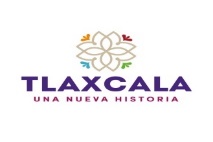 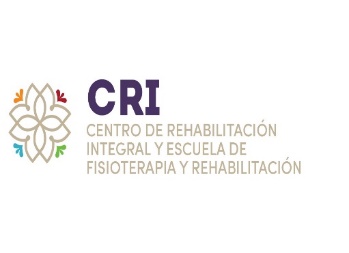 CENTRO DE REHABILITACIÓN INTEGRAL Y ESCUELA EN TERAPIA FÍSICA Y REHABILTACIÓN 	REPORTE DE VARIABLE			GOBIERNO DEL ESTADO DE TLAXCALACENTRO DE REHABILITACIÓN INTEGRAL Y ESCUELA EN TERAPIA FÍSICA Y REHABILTACIÓN 	REPORTE DE VARIABLE			GOBIERNO DEL ESTADO DE TLAXCALACENTRO DE REHABILITACIÓN INTEGRAL Y ESCUELA EN TERAPIA FÍSICA Y REHABILTACIÓN 	REPORTE DE VARIABLE	ESTRUCTURA PROGRAMÁTICAESTRUCTURA PROGRAMÁTICAESTRUCTURA PROGRAMÁTICADEPENDENCIA:CENTRO DE REHABILITACIÓN INTEGRAL Y ESCURELA EN TERAPIA FÍSICA Y REHABILITACIÓNTIPO DE INDICADOR: ESTRATÉGICOPROYECTO:Realizar todo tipo de acciones tendientes a modificar y mejorar la calidad de vida de las personas con discapacidad y vulnerabilidad, hasta lograr su rehabilitación integral, proporcionándoles así los medios para modificar su propia vida. Formar Licenciados en Terapia Física y Rehabilitación como un recurso humano de alta capacidad.DIMENSIÓN QUE ATIENDE: EFICACIAOBJETIVOS:Fortalecer el enfoque de los servicios de rehabilitación Integral hacia la promoción del cuidado de la salud de las personas con discapacidad, la prevención y la atención oportuna de daños a la salud.UNIDAD DE MEDIDA: PORCENTAJEINDICADOR:Número de consultas realizadas a pacientes y público en general.MEDIO DE VERIFICACIÓN:Reporte general de servicios emitidos por el sistema SAE, recibos de pago, hojas de trabajo, agendas y R.T.M.  ENE-MARABR-JUNJUL-SEPOCT-DICPROGRAMADO3,220.003,800.000.000.00ALCANZADO3,677.003,623.000.000.00% DE AVANCE114 %95%0.000.00ELABORÓELABORÓRESPONSABLE DEL PROYECTOAUTORIZÓAUTORIZÓAUTORIZÓDANIEL PEREZ RUIZDANIEL PEREZ RUIZL.F. Y R. IVÁN LUNA CEDEÑOL.F. Y R. IVÁN LUNA CEDEÑOL.F. Y R. IVÁN LUNA CEDEÑOL.F. Y R. IVÁN LUNA CEDEÑOCOORDINADOR ADMINISTRATIVOCOORDINADOR ADMINISTRATIVODIRECTOR GENERALDIRECTOR GENERALDIRECTOR GENERALDIRECTOR GENERALGOBIERNO DEL ESTADO DE TLAXCALA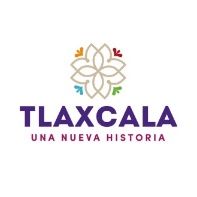 CENTRO DE REHABILITACIÓN INTEGRAL Y ESCUELA EN TERAPIA FÍSICA Y REHABILTACIÓN REPORTE DE VARIABLEGOBIERNO DEL ESTADO DE TLAXCALACENTRO DE REHABILITACIÓN INTEGRAL Y ESCUELA EN TERAPIA FÍSICA Y REHABILTACIÓN REPORTE DE VARIABLEGOBIERNO DEL ESTADO DE TLAXCALACENTRO DE REHABILITACIÓN INTEGRAL Y ESCUELA EN TERAPIA FÍSICA Y REHABILTACIÓN REPORTE DE VARIABLEGOBIERNO DEL ESTADO DE TLAXCALACENTRO DE REHABILITACIÓN INTEGRAL Y ESCUELA EN TERAPIA FÍSICA Y REHABILTACIÓN REPORTE DE VARIABLEGOBIERNO DEL ESTADO DE TLAXCALACENTRO DE REHABILITACIÓN INTEGRAL Y ESCUELA EN TERAPIA FÍSICA Y REHABILTACIÓN REPORTE DE VARIABLEESTRUCTURA ADMINISTRATIVA Y PROGRAMÁTICAESTRUCTURA ADMINISTRATIVA Y PROGRAMÁTICAESTRUCTURA ADMINISTRATIVA Y PROGRAMÁTICAESTRUCTURA ADMINISTRATIVA Y PROGRAMÁTICAESTRUCTURA ADMINISTRATIVA Y PROGRAMÁTICADEPENDENCIA:CENTRO DE REHABILITACIÓN INTEGRAL Y ESCURELA EN TERAPIA FÍSICA Y REHABILITACIÓNCENTRO DE REHABILITACIÓN INTEGRAL Y ESCURELA EN TERAPIA FÍSICA Y REHABILITACIÓNCENTRO DE REHABILITACIÓN INTEGRAL Y ESCURELA EN TERAPIA FÍSICA Y REHABILITACIÓNTIPO DE INDICADOR: ESTRATEGICOPROYECTO:Realizar todo tipo de acciones tendientes a modificar y mejorar la calidad de vida de las personas con discapacidad y vulnerabilidad, hasta lograr su rehabilitación integral, proporcionándoles así los medios para modificar su propia vida. Formar Licenciados en Terapia Física y Rehabilitación como un recurso humano de alta capacidad.Realizar todo tipo de acciones tendientes a modificar y mejorar la calidad de vida de las personas con discapacidad y vulnerabilidad, hasta lograr su rehabilitación integral, proporcionándoles así los medios para modificar su propia vida. Formar Licenciados en Terapia Física y Rehabilitación como un recurso humano de alta capacidad.Realizar todo tipo de acciones tendientes a modificar y mejorar la calidad de vida de las personas con discapacidad y vulnerabilidad, hasta lograr su rehabilitación integral, proporcionándoles así los medios para modificar su propia vida. Formar Licenciados en Terapia Física y Rehabilitación como un recurso humano de alta capacidad.DIMENSIÓN QUE ATIENDE: EFICACIAOBJETIVOS:Fortalecer el enfoque de los servicios de rehabilitación Integral hacia la promoción del cuidado de la salud de las personas con discapacidad, la prevención y la atención oportuna de daños a la salud.Fortalecer el enfoque de los servicios de rehabilitación Integral hacia la promoción del cuidado de la salud de las personas con discapacidad, la prevención y la atención oportuna de daños a la salud.Fortalecer el enfoque de los servicios de rehabilitación Integral hacia la promoción del cuidado de la salud de las personas con discapacidad, la prevención y la atención oportuna de daños a la salud.FRECUENCIA DEL INDICADOR: TRIMESTRALINDICADOR:Número de consultas realizadas a pacientes y público en general.Número de consultas realizadas a pacientes y público en general.Número de consultas realizadas a pacientes y público en general.UNIDAD DE MEDIDA: PORCENTAJEMÉTODO DE CÁLCULO( Número de consultas de especialidad otorgadas / Número de consultas de especialidad programadas )*100ESTRUCTURA DEL INDICADORESTRUCTURA DEL INDICADORESTRUCTURA DEL INDICADORESTRUCTURA DEL INDICADORESTRUCTURA DEL INDICADORTIPOELEMENTODESCRIPCIÓNVALORUNIDAD DE MEDIDAVARIABLESONúmero de consultas de especialidad otorgadas3,677.00PORCENTAJECONSTANTESSNúmero de consultas de especialidad programadas3,220.00PORCENTAJEENE-MARABR-JUNJUL-SEPOCT-DICPROGRAMADO3,220.003,800.000.000.00EVALUADO114 %95%0.000.00GOBIERNO DEL ESTADO DE TLAXCALA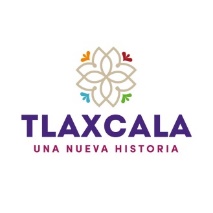 CENTRO DE REHABILITACIÓN INTEGRAL Y ESCUELA EN TERAPIA FÍSICA Y REHABILTACIÓN REPORTE DE VARIABLEGOBIERNO DEL ESTADO DE TLAXCALACENTRO DE REHABILITACIÓN INTEGRAL Y ESCUELA EN TERAPIA FÍSICA Y REHABILTACIÓN REPORTE DE VARIABLEGOBIERNO DEL ESTADO DE TLAXCALACENTRO DE REHABILITACIÓN INTEGRAL Y ESCUELA EN TERAPIA FÍSICA Y REHABILTACIÓN REPORTE DE VARIABLEESTRUCTURA ADMINISTRATIVA Y PROGRAMÁTICAESTRUCTURA ADMINISTRATIVA Y PROGRAMÁTICAESTRUCTURA ADMINISTRATIVA Y PROGRAMÁTICADEPENDENCIA:CENTRO DE REHABILITACIÓN INTEGRAL Y ESCURELA EN TERAPIA FÍSICA Y REHABILITACIÓNTIPO DE INDICADOR: ESTRATÉGICOPROYECTO:Realizar todo tipo de acciones tendientes a modificar y mejorar la calidad de vida de las personas con discapacidad y vulnerabilidad, hasta lograr su rehabilitación integral, proporcionándoles así los medios para modificar su propia vida. Formar Licenciados en Terapia Física y Rehabilitación como un recurso humano de alta capacidad.DIMENSIÓN QUE ATIENDE: EFICACIACOMPORTAMIENTO DEL INDICADORELABORÓRESPONSABLE DEL PROYECTOAUTORIZÓDANIEL PEREZ RUIZL.F. Y R. IVÁN LUNA CEDEÑOL.F. Y R. IVÁN LUNA CEDEÑOCOORDINADOR ADMINISTRATIVODIRECTOR GENERALDIRECTOR GENERAL		GOBIERNO DEL ESTADO DE TLAXCALA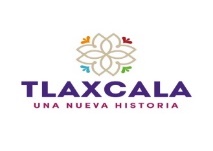 CENTRO DE REHABILITACIÓN INTEGRAL Y ESCUELA EN TERAPIA FÍSICA Y REHABILTACIÓN 	REPORTE DE VARIABLE			GOBIERNO DEL ESTADO DE TLAXCALACENTRO DE REHABILITACIÓN INTEGRAL Y ESCUELA EN TERAPIA FÍSICA Y REHABILTACIÓN 	REPORTE DE VARIABLE			GOBIERNO DEL ESTADO DE TLAXCALACENTRO DE REHABILITACIÓN INTEGRAL Y ESCUELA EN TERAPIA FÍSICA Y REHABILTACIÓN 	REPORTE DE VARIABLE	ESTRUCTURA PROGRAMÁTICAESTRUCTURA PROGRAMÁTICAESTRUCTURA PROGRAMÁTICADEPENDENCIA:CENTRO DE REHABILITACIÓN INTEGRAL Y ESCURELA EN TERAPIA FÍSICA Y REHABILITACIÓNTIPO DE INDICADOR: ESTRATÉGICOPROYECTO:Realizar todo tipo de acciones tendientes a modificar y mejorar la calidad de vida de las personas con discapacidad y vulnerabilidad, hasta lograr su rehabilitación integral, proporcionándoles así los medios para modificar su propia vida. Formar Licenciados en Terapia Física y Rehabilitación como un recurso humano de alta capacidad.DIMENSIÓN QUE ATIENDE: EFICACIAOBJETIVOS:Fortalecer  el enfoque de los servicios de rehabilitación Integral hacia la promoción del cuidado de la salud de las personas con discapacidad, la prevención y la atención oportuna de daños a la salud.UNIDAD DE MEDIDA: PORCENTAJEINDICADOR:Número de Estudios realizados a público en general.MEDIO DE VERIFICACIÓN:Reporte general de servicios emitidos por el sistema SAE, recibos de pago, hojas de trabajo, agendas, estudios de diagnóstico y R.T.M.  ENE-MARABR-JUNJUL-SEPOCT-DICPROGRAMADO387.00491.000.000.00ALCANZADO391.00438.000.000.00% DE AVANCE101 %89.21%0.000.00ELABORÓELABORÓRESPONSABLE DEL PROYECTOAUTORIZÓAUTORIZÓAUTORIZÓDANIEL PEREZ RUIZDANIEL PEREZ RUIZL.F. Y R. IVÁN LUNA CEDEÑOL.F. Y R. IVÁN LUNA CEDEÑOL.F. Y R. IVÁN LUNA CEDEÑOL.F. Y R. IVÁN LUNA CEDEÑOCOORDINADOR ADMINISTRATIV0COORDINADOR ADMINISTRATIV0DIRECTOR GENERALDIRECTOR GENERALDIRECTOR GENERALDIRECTOR GENERALGOBIERNO DEL ESTADO DE TLAXCALACENTRO DE REHABILITACIÓN INTEGRAL Y ESCUELA EN TERAPIA FÍSICA Y REHABILTACIÓN REPORTE DE VARIABLEGOBIERNO DEL ESTADO DE TLAXCALACENTRO DE REHABILITACIÓN INTEGRAL Y ESCUELA EN TERAPIA FÍSICA Y REHABILTACIÓN REPORTE DE VARIABLEGOBIERNO DEL ESTADO DE TLAXCALACENTRO DE REHABILITACIÓN INTEGRAL Y ESCUELA EN TERAPIA FÍSICA Y REHABILTACIÓN REPORTE DE VARIABLEGOBIERNO DEL ESTADO DE TLAXCALACENTRO DE REHABILITACIÓN INTEGRAL Y ESCUELA EN TERAPIA FÍSICA Y REHABILTACIÓN REPORTE DE VARIABLEGOBIERNO DEL ESTADO DE TLAXCALACENTRO DE REHABILITACIÓN INTEGRAL Y ESCUELA EN TERAPIA FÍSICA Y REHABILTACIÓN REPORTE DE VARIABLEESTRUCTURA ADMINISTRATIVA Y PROGRAMÁTICAESTRUCTURA ADMINISTRATIVA Y PROGRAMÁTICAESTRUCTURA ADMINISTRATIVA Y PROGRAMÁTICAESTRUCTURA ADMINISTRATIVA Y PROGRAMÁTICAESTRUCTURA ADMINISTRATIVA Y PROGRAMÁTICADEPENDENCIA:CENTRO DE REHABILITACIÓN INTEGRAL Y ESCURELA EN TERAPIA FÍSICA Y REHABILITACIÓNCENTRO DE REHABILITACIÓN INTEGRAL Y ESCURELA EN TERAPIA FÍSICA Y REHABILITACIÓNCENTRO DE REHABILITACIÓN INTEGRAL Y ESCURELA EN TERAPIA FÍSICA Y REHABILITACIÓNTIPO DE INDICADOR: ESTRATEGICOPROYECTO:Realizar todo tipo de acciones tendientes a modificar y mejorar la calidad de vida de las personas con discapacidad y vulnerabilidad, hasta lograr su rehabilitación integral, proporcionándoles así los medios para modificar su propia vida. Formar Licenciados en Terapia Física y Rehabilitación como un recurso humano de alta capacidad.Realizar todo tipo de acciones tendientes a modificar y mejorar la calidad de vida de las personas con discapacidad y vulnerabilidad, hasta lograr su rehabilitación integral, proporcionándoles así los medios para modificar su propia vida. Formar Licenciados en Terapia Física y Rehabilitación como un recurso humano de alta capacidad.Realizar todo tipo de acciones tendientes a modificar y mejorar la calidad de vida de las personas con discapacidad y vulnerabilidad, hasta lograr su rehabilitación integral, proporcionándoles así los medios para modificar su propia vida. Formar Licenciados en Terapia Física y Rehabilitación como un recurso humano de alta capacidad.DIMENSIÓN QUE ATIENDE: EFICACIAOBJETIVOS:Fortalecer  el enfoque de los servicios de rehabilitación Integral hacia la promoción del cuidado de la salud de las personas con discapacidad, la prevención y la atención oportuna de daños a la salud..Fortalecer  el enfoque de los servicios de rehabilitación Integral hacia la promoción del cuidado de la salud de las personas con discapacidad, la prevención y la atención oportuna de daños a la salud..Fortalecer  el enfoque de los servicios de rehabilitación Integral hacia la promoción del cuidado de la salud de las personas con discapacidad, la prevención y la atención oportuna de daños a la salud..FRECUENCIA DEL INDICADOR: TRIMESTRALINDICADOR:Número de Estudios realizados a público en general.Número de Estudios realizados a público en general.Número de Estudios realizados a público en general.UNIDAD DE MEDIDA: PORCENTAJEMÉTODO DE CÁLCULO( Número de estudios otorgados / Número de estudios programados )*100ESTRUCTURA DEL INDICADORESTRUCTURA DEL INDICADORESTRUCTURA DEL INDICADORESTRUCTURA DEL INDICADORESTRUCTURA DEL INDICADORTIPOELEMENTODESCRIPCIÓNVALORUNIDAD DE MEDIDAVARIABLESONúmero de estudios otorgados391.00PORCENTAJECONSTANTESSNúmero de estudios programados387.00 PORCENTAJEENE-MARABR-JUNJUL-SEPOCT-DICPROGRAMADO387.00491.000.000.00EVALUADO101 %89.21%0.000.00GOBIERNO DEL ESTADO DE TLAXCALACENTRO DE REHABILITACIÓN INTEGRAL Y ESCUELA EN TERAPIA FÍSICA Y REHABILTACIÓN REPORTE DE VARIABLEGOBIERNO DEL ESTADO DE TLAXCALACENTRO DE REHABILITACIÓN INTEGRAL Y ESCUELA EN TERAPIA FÍSICA Y REHABILTACIÓN REPORTE DE VARIABLEGOBIERNO DEL ESTADO DE TLAXCALACENTRO DE REHABILITACIÓN INTEGRAL Y ESCUELA EN TERAPIA FÍSICA Y REHABILTACIÓN REPORTE DE VARIABLEESTRUCTURA ADMINISTRATIVA Y PROGRAMÁTICAESTRUCTURA ADMINISTRATIVA Y PROGRAMÁTICAESTRUCTURA ADMINISTRATIVA Y PROGRAMÁTICADEPENDENCIA:CENTRO DE REHABILITACIÓN INTEGRAL Y ESCURELA EN TERAPIA FÍSICA Y REHABILITACIÓNTIPO DE INDICADOR: ESTRATÉGICOPROYECTO:Realizar todo tipo de acciones tendientes a modificar y mejorar la calidad de vida de las personas con discapacidad y vulnerabilidad, hasta lograr su rehabilitación integral, proporcionándoles así los medios para modificar su propia vida. Formar Licenciados en Terapia Física y Rehabilitación como un recurso humano de alta capacidad.DIMENSIÓN QUE ATIENDE: EFICACIACOMPORTAMIENTO DEL INDICADORELABORÓRESPONSABLE DEL PROYECTOAUTORIZÓDANIEL PEREZ RUIZL.F. Y R. IVÁN LUNA CEDEÑOL.F. Y R. IVÁN LUNA CEDEÑOCOORDINADOR ADMINISTRATIVODIRECTOR GENERALDIRECTOR GENERAL		GOBIERNO DEL ESTADO DE TLAXCALACENTRO DE REHABILITACIÓN INTEGRAL Y ESCUELA EN TERAPIA FÍSICA Y REHABILTACIÓN 	REPORTE DE VARIABLE			GOBIERNO DEL ESTADO DE TLAXCALACENTRO DE REHABILITACIÓN INTEGRAL Y ESCUELA EN TERAPIA FÍSICA Y REHABILTACIÓN 	REPORTE DE VARIABLE			GOBIERNO DEL ESTADO DE TLAXCALACENTRO DE REHABILITACIÓN INTEGRAL Y ESCUELA EN TERAPIA FÍSICA Y REHABILTACIÓN 	REPORTE DE VARIABLE	ESTRUCTURA PROGRAMÁTICAESTRUCTURA PROGRAMÁTICAESTRUCTURA PROGRAMÁTICADEPENDENCIA:CENTRO DE REHABILITACIÓN INTEGRAL Y ESCURELA EN TERAPIA FÍSICA Y REHABILITACIÓNTIPO DE INDICADOR: ESTRATÉGICOPROYECTO:Realizar todo tipo de acciones tendientes a modificar y mejorar la calidad de vida de las personas con discapacidad y vulnerabilidad, hasta lograr su rehabilitación integral, proporcionándoles así los medios para modificar su propia vida. Formar Licenciados en Terapia Física y Rehabilitación como un recurso humano de alta capacidad.DIMENSIÓN QUE ATIENDE: EFICACIAOBJETIVOS:Fortalecer  el enfoque de los servicios de rehabilitación Integral hacia la promoción del cuidado de la salud de las personas con discapacidad, la prevención y la atención oportuna de daños a la salud.UNIDAD DE MEDIDA: PORCENTAJEINDICADOR:Porcentaje de Cumplimiento en la evaluación y atención a alumnos de educación básicaMEDIO DE VERIFICACIÓN:Oficios de solicitud a escuelas, listado alumnos, evidencia fotográfica, recibos de pago, agendas (si es el caso) y R.T.M.      ENE-MARABR-JUNJUL-SEPOCT-DICPROGRAMADO1,720.00520.000.000.00ALCANZADO1,725.00559.000.000.00% DE AVANCE100 %108.6 %0.000.00ELABORÓELABORÓRESPONSABLE DEL PROYECTOAUTORIZÓAUTORIZÓAUTORIZÓDANIEL PEREZ RUIZDANIEL PEREZ RUIZL.F. Y R. IVÁN LUNA CEDEÑOL.F. Y R. IVÁN LUNA CEDEÑOL.F. Y R. IVÁN LUNA CEDEÑOL.F. Y R. IVÁN LUNA CEDEÑOCOORDINADOR ADMINISTRATIVOCOORDINADOR ADMINISTRATIVODIRECTOR GENERALDIRECTOR GENERALDIRECTOR GENERALDIRECTOR GENERALGOBIERNO DEL ESTADO DE TLAXCALACENTRO DE REHABILITACIÓN INTEGRAL Y ESCUELA EN TERAPIA FÍSICA Y REHABILTACIÓN REPORTE DE VARIABLEGOBIERNO DEL ESTADO DE TLAXCALACENTRO DE REHABILITACIÓN INTEGRAL Y ESCUELA EN TERAPIA FÍSICA Y REHABILTACIÓN REPORTE DE VARIABLEGOBIERNO DEL ESTADO DE TLAXCALACENTRO DE REHABILITACIÓN INTEGRAL Y ESCUELA EN TERAPIA FÍSICA Y REHABILTACIÓN REPORTE DE VARIABLEGOBIERNO DEL ESTADO DE TLAXCALACENTRO DE REHABILITACIÓN INTEGRAL Y ESCUELA EN TERAPIA FÍSICA Y REHABILTACIÓN REPORTE DE VARIABLEGOBIERNO DEL ESTADO DE TLAXCALACENTRO DE REHABILITACIÓN INTEGRAL Y ESCUELA EN TERAPIA FÍSICA Y REHABILTACIÓN REPORTE DE VARIABLEESTRUCTURA ADMINISTRATIVA Y PROGRAMÁTICAESTRUCTURA ADMINISTRATIVA Y PROGRAMÁTICAESTRUCTURA ADMINISTRATIVA Y PROGRAMÁTICAESTRUCTURA ADMINISTRATIVA Y PROGRAMÁTICAESTRUCTURA ADMINISTRATIVA Y PROGRAMÁTICADEPENDENCIA:CENTRO DE REHABILITACIÓN INTEGRAL Y ESCURELA EN TERAPIA FÍSICA Y REHABILITACIÓNCENTRO DE REHABILITACIÓN INTEGRAL Y ESCURELA EN TERAPIA FÍSICA Y REHABILITACIÓNCENTRO DE REHABILITACIÓN INTEGRAL Y ESCURELA EN TERAPIA FÍSICA Y REHABILITACIÓNTIPO DE INDICADOR: ESTRATEGICOPROYECTO:Realizar todo tipo de acciones tendientes a modificar y mejorar la calidad de vida de las personas con discapacidad y vulnerabilidad, hasta lograr su rehabilitación integral, proporcionándoles así los medios para modificar su propia vida. Formar Licenciados en Terapia Física y Rehabilitación como un recurso humano de alta capacidad.Realizar todo tipo de acciones tendientes a modificar y mejorar la calidad de vida de las personas con discapacidad y vulnerabilidad, hasta lograr su rehabilitación integral, proporcionándoles así los medios para modificar su propia vida. Formar Licenciados en Terapia Física y Rehabilitación como un recurso humano de alta capacidad.Realizar todo tipo de acciones tendientes a modificar y mejorar la calidad de vida de las personas con discapacidad y vulnerabilidad, hasta lograr su rehabilitación integral, proporcionándoles así los medios para modificar su propia vida. Formar Licenciados en Terapia Física y Rehabilitación como un recurso humano de alta capacidad.DIMENSIÓN QUE ATIENDE: EFICACIAOBJETIVOS:Fortalecer  el enfoque de los servicios de rehabilitación Integral hacia la promoción del cuidado de la salud de las personas con discapacidad, la prevención y la atención oportuna de daños a la salud..Fortalecer  el enfoque de los servicios de rehabilitación Integral hacia la promoción del cuidado de la salud de las personas con discapacidad, la prevención y la atención oportuna de daños a la salud..Fortalecer  el enfoque de los servicios de rehabilitación Integral hacia la promoción del cuidado de la salud de las personas con discapacidad, la prevención y la atención oportuna de daños a la salud..FRECUENCIA DEL INDICADOR: TRIMESTRALINDICADOR:Porcentaje de Cumplimiento en la evaluación y atención a alumnos de educación básicaPorcentaje de Cumplimiento en la evaluación y atención a alumnos de educación básicaPorcentaje de Cumplimiento en la evaluación y atención a alumnos de educación básicaUNIDAD DE MEDIDA: PORCENTAJEMÉTODO DE CÁLCULO( Número de alumnos detectados / Número de alumnos valorados)*100ESTRUCTURA DEL INDICADORESTRUCTURA DEL INDICADORESTRUCTURA DEL INDICADORESTRUCTURA DEL INDICADORESTRUCTURA DEL INDICADORTIPOELEMENTODESCRIPCIÓNVALORUNIDAD DE MEDIDAVARIABLESONúmero de alumnos detectados1,725.00PORCENTAJECONSTANTESSNúmero de alumnos valorados1,720.00PORCENTAJEENE-MARABR-JUNJUL-SEPOCT-DICPROGRAMADO1,720.00520.000.000.00EVALUADO100 %108.6 %0.000.00GOBIERNO DEL ESTADO DE TLAXCALACENTRO DE REHABILITACIÓN INTEGRAL Y ESCUELA EN TERAPIA FÍSICA Y REHABILTACIÓN REPORTE DE VARIABLEGOBIERNO DEL ESTADO DE TLAXCALACENTRO DE REHABILITACIÓN INTEGRAL Y ESCUELA EN TERAPIA FÍSICA Y REHABILTACIÓN REPORTE DE VARIABLEGOBIERNO DEL ESTADO DE TLAXCALACENTRO DE REHABILITACIÓN INTEGRAL Y ESCUELA EN TERAPIA FÍSICA Y REHABILTACIÓN REPORTE DE VARIABLEESTRUCTURA ADMINISTRATIVA Y PROGRAMÁTICAESTRUCTURA ADMINISTRATIVA Y PROGRAMÁTICAESTRUCTURA ADMINISTRATIVA Y PROGRAMÁTICADEPENDENCIA:CENTRO DE REHABILITACIÓN INTEGRAL Y ESCURELA EN TERAPIA FÍSICA Y REHABILITACIÓNTIPO DE INDICADOR: ESTRATÉGICOPROYECTO:Realizar todo tipo de acciones tendientes a modificar y mejorar la calidad de vida de las personas con discapacidad y vulnerabilidad, hasta lograr su rehabilitación integral, proporcionándoles así los medios para modificar su propia vida. Formar Licenciados en Terapia Física y Rehabilitación como un recurso humano de alta capacidad.DIMENSIÓN QUE ATIENDE: EFICACIACOMPORTAMIENTO DEL INDICADORELABORÓRESPONSABLE DEL PROYECTOAUTORIZÓDANIEL PEREZ RUIZL.F. Y R. IVÁN LUNA CEDEÑOL.F. Y R. IVÁN LUNA CEDEÑOCOORDINADOR ADMINISTRATIVODIRECTOR GENERALDIRECTOR GENERAL		GOBIERNO DEL ESTADO DE TLAXCALACENTRO DE REHABILITACIÓN INTEGRAL Y ESCUELA EN TERAPIA FÍSICA Y REHABILTACIÓN 	REPORTE DE VARIABLE			GOBIERNO DEL ESTADO DE TLAXCALACENTRO DE REHABILITACIÓN INTEGRAL Y ESCUELA EN TERAPIA FÍSICA Y REHABILTACIÓN 	REPORTE DE VARIABLE			GOBIERNO DEL ESTADO DE TLAXCALACENTRO DE REHABILITACIÓN INTEGRAL Y ESCUELA EN TERAPIA FÍSICA Y REHABILTACIÓN 	REPORTE DE VARIABLE			GOBIERNO DEL ESTADO DE TLAXCALACENTRO DE REHABILITACIÓN INTEGRAL Y ESCUELA EN TERAPIA FÍSICA Y REHABILTACIÓN 	REPORTE DE VARIABLE			GOBIERNO DEL ESTADO DE TLAXCALACENTRO DE REHABILITACIÓN INTEGRAL Y ESCUELA EN TERAPIA FÍSICA Y REHABILTACIÓN 	REPORTE DE VARIABLE			GOBIERNO DEL ESTADO DE TLAXCALACENTRO DE REHABILITACIÓN INTEGRAL Y ESCUELA EN TERAPIA FÍSICA Y REHABILTACIÓN 	REPORTE DE VARIABLE			GOBIERNO DEL ESTADO DE TLAXCALACENTRO DE REHABILITACIÓN INTEGRAL Y ESCUELA EN TERAPIA FÍSICA Y REHABILTACIÓN 	REPORTE DE VARIABLE	ESTRUCTURA PROGRAMÁTICAESTRUCTURA PROGRAMÁTICAESTRUCTURA PROGRAMÁTICAESTRUCTURA PROGRAMÁTICAESTRUCTURA PROGRAMÁTICAESTRUCTURA PROGRAMÁTICAESTRUCTURA PROGRAMÁTICADEPENDENCIA:DEPENDENCIA:CENTRO DE REHABILITACIÓN INTEGRAL Y ESCURELA EN TERAPIA FÍSICA Y REHABILITACIÓNCENTRO DE REHABILITACIÓN INTEGRAL Y ESCURELA EN TERAPIA FÍSICA Y REHABILITACIÓNCENTRO DE REHABILITACIÓN INTEGRAL Y ESCURELA EN TERAPIA FÍSICA Y REHABILITACIÓNTIPO DE INDICADOR: ESTRATÉGICOTIPO DE INDICADOR: ESTRATÉGICOPROYECTO:PROYECTO:Realizar todo tipo de acciones tendientes a modificar y mejorar la calidad de vida de las personas con discapacidad y vulnerabilidad, hasta lograr su rehabilitación integral, proporcionándoles así los medios para modificar su propia vida. Formar Licenciados en Terapia Física y Rehabilitación como un recurso humano de alta capacidad.Realizar todo tipo de acciones tendientes a modificar y mejorar la calidad de vida de las personas con discapacidad y vulnerabilidad, hasta lograr su rehabilitación integral, proporcionándoles así los medios para modificar su propia vida. Formar Licenciados en Terapia Física y Rehabilitación como un recurso humano de alta capacidad.Realizar todo tipo de acciones tendientes a modificar y mejorar la calidad de vida de las personas con discapacidad y vulnerabilidad, hasta lograr su rehabilitación integral, proporcionándoles así los medios para modificar su propia vida. Formar Licenciados en Terapia Física y Rehabilitación como un recurso humano de alta capacidad.DIMENSIÓN QUE ATIENDE: EFICACIADIMENSIÓN QUE ATIENDE: EFICACIAOBJETIVOS:OBJETIVOS:Fortalecer  el enfoque de los servicios de rehabilitación Integral hacia la promoción del cuidado de la salud de las personas con discapacidad, la prevención y la atención oportuna de daños a la salud.Fortalecer  el enfoque de los servicios de rehabilitación Integral hacia la promoción del cuidado de la salud de las personas con discapacidad, la prevención y la atención oportuna de daños a la salud.Fortalecer  el enfoque de los servicios de rehabilitación Integral hacia la promoción del cuidado de la salud de las personas con discapacidad, la prevención y la atención oportuna de daños a la salud.UNIDAD DE MEDIDA: PORCENTAJEUNIDAD DE MEDIDA: PORCENTAJEINDICADOR:INDICADOR:Porcentaje de Cumplimiento en la firma de convenios de colaboraciónPorcentaje de Cumplimiento en la firma de convenios de colaboraciónPorcentaje de Cumplimiento en la firma de convenios de colaboraciónMEDIO DE VERIFICACIÓN:MEDIO DE VERIFICACIÓN:Convenios concluidos, evidencia fotográfica y R.T.M.       Convenios concluidos, evidencia fotográfica y R.T.M.       Convenios concluidos, evidencia fotográfica y R.T.M.       ENE-MARENE-MARABR-JUNJUL-SEPJUL-SEPOCT-DICOCT-DICPROGRAMADO3.003.003.000.000.000.000.00ALCANZADO3.003.003.000.000.000.000.00% DE AVANCE100 %100 %100 %0.000.000.000.00ELABORÓELABORÓRESPONSABLE DEL PROYECTOAUTORIZÓAUTORIZÓAUTORIZÓDANIEL PEREZ RUIZDANIEL PEREZ RUIZL.F. Y R. IVÁN LUNA CEDEÑOL.F. Y R. IVÁN LUNA CEDEÑOL.F. Y R. IVÁN LUNA CEDEÑOL.F. Y R. IVÁN LUNA CEDEÑOCOORDINADOR ADMINISTRATIVOCOORDINADOR ADMINISTRATIVODIRECTOR GENERALDIRECTOR GENERALDIRECTOR GENERALDIRECTOR GENERALGOBIERNO DEL ESTADO DE TLAXCALACENTRO DE REHABILITACIÓN INTEGRAL Y ESCUELA EN TERAPIA FÍSICA Y REHABILTACIÓN REPORTE DE VARIABLEGOBIERNO DEL ESTADO DE TLAXCALACENTRO DE REHABILITACIÓN INTEGRAL Y ESCUELA EN TERAPIA FÍSICA Y REHABILTACIÓN REPORTE DE VARIABLEGOBIERNO DEL ESTADO DE TLAXCALACENTRO DE REHABILITACIÓN INTEGRAL Y ESCUELA EN TERAPIA FÍSICA Y REHABILTACIÓN REPORTE DE VARIABLEGOBIERNO DEL ESTADO DE TLAXCALACENTRO DE REHABILITACIÓN INTEGRAL Y ESCUELA EN TERAPIA FÍSICA Y REHABILTACIÓN REPORTE DE VARIABLEGOBIERNO DEL ESTADO DE TLAXCALACENTRO DE REHABILITACIÓN INTEGRAL Y ESCUELA EN TERAPIA FÍSICA Y REHABILTACIÓN REPORTE DE VARIABLEESTRUCTURA ADMINISTRATIVA Y PROGRAMÁTICAESTRUCTURA ADMINISTRATIVA Y PROGRAMÁTICAESTRUCTURA ADMINISTRATIVA Y PROGRAMÁTICAESTRUCTURA ADMINISTRATIVA Y PROGRAMÁTICAESTRUCTURA ADMINISTRATIVA Y PROGRAMÁTICADEPENDENCIA:CENTRO DE REHABILITACIÓN INTEGRAL Y ESCURELA EN TERAPIA FÍSICA Y REHABILITACIÓNCENTRO DE REHABILITACIÓN INTEGRAL Y ESCURELA EN TERAPIA FÍSICA Y REHABILITACIÓNCENTRO DE REHABILITACIÓN INTEGRAL Y ESCURELA EN TERAPIA FÍSICA Y REHABILITACIÓNTIPO DE INDICADOR: ESTRATEGICOPROYECTO:Realizar todo tipo de acciones tendientes a modificar y mejorar la calidad de vida de las personas con discapacidad y vulnerabilidad, hasta lograr su rehabilitación integral, proporcionándoles así los medios para modificar su propia vida. Formar Licenciados en Terapia Física y Rehabilitación como un recurso humano de alta capacidad.Realizar todo tipo de acciones tendientes a modificar y mejorar la calidad de vida de las personas con discapacidad y vulnerabilidad, hasta lograr su rehabilitación integral, proporcionándoles así los medios para modificar su propia vida. Formar Licenciados en Terapia Física y Rehabilitación como un recurso humano de alta capacidad.Realizar todo tipo de acciones tendientes a modificar y mejorar la calidad de vida de las personas con discapacidad y vulnerabilidad, hasta lograr su rehabilitación integral, proporcionándoles así los medios para modificar su propia vida. Formar Licenciados en Terapia Física y Rehabilitación como un recurso humano de alta capacidad.DIMENSIÓN QUE ATIENDE: EFICACIAOBJETIVOS:Fortalecer  el enfoque de los servicios de rehabilitación Integral hacia la promoción del cuidado de la salud de las personas con discapacidad, la prevención y la atención oportuna de daños a la salud..Fortalecer  el enfoque de los servicios de rehabilitación Integral hacia la promoción del cuidado de la salud de las personas con discapacidad, la prevención y la atención oportuna de daños a la salud..Fortalecer  el enfoque de los servicios de rehabilitación Integral hacia la promoción del cuidado de la salud de las personas con discapacidad, la prevención y la atención oportuna de daños a la salud..FRECUENCIA DEL INDICADOR: TRIMESTRALINDICADOR:Porcentaje de Cumplimiento en la firma de convenios de colaboraciónPorcentaje de Cumplimiento en la firma de convenios de colaboraciónPorcentaje de Cumplimiento en la firma de convenios de colaboraciónUNIDAD DE MEDIDA: PORCENTAJEMÉTODO DE CÁLCULO(Número de convenios firmados / Número de convenios programados)*100ESTRUCTURA DEL INDICADORESTRUCTURA DEL INDICADORESTRUCTURA DEL INDICADORESTRUCTURA DEL INDICADORESTRUCTURA DEL INDICADORTIPOELEMENTODESCRIPCIÓNVALORUNIDAD DE MEDIDAVARIABLESONúmero de convenios firmados3.00PORCENTAJECONSTANTESSNúmero de convenios programados3.00PORCENTAJEENE-MARABR-JUNJUL-SEPOCT-DICPROGRAMADO3.003.000.000.00EVALUADO100 %100 %0.000.00GOBIERNO DEL ESTADO DE TLAXCALACENTRO DE REHABILITACIÓN INTEGRAL Y ESCUELA EN TERAPIA FÍSICA Y REHABILTACIÓN REPORTE DE VARIABLEGOBIERNO DEL ESTADO DE TLAXCALACENTRO DE REHABILITACIÓN INTEGRAL Y ESCUELA EN TERAPIA FÍSICA Y REHABILTACIÓN REPORTE DE VARIABLEGOBIERNO DEL ESTADO DE TLAXCALACENTRO DE REHABILITACIÓN INTEGRAL Y ESCUELA EN TERAPIA FÍSICA Y REHABILTACIÓN REPORTE DE VARIABLEESTRUCTURA ADMINISTRATIVA Y PROGRAMÁTICAESTRUCTURA ADMINISTRATIVA Y PROGRAMÁTICAESTRUCTURA ADMINISTRATIVA Y PROGRAMÁTICADEPENDENCIA:CENTRO DE REHABILITACIÓN INTEGRAL Y ESCURELA EN TERAPIA FÍSICA Y REHABILITACIÓNTIPO DE INDICADOR: ESTRATÉGICOPROYECTO:Realizar todo tipo de acciones tendientes a modificar y mejorar la calidad de vida de las personas con discapacidad y vulnerabilidad, hasta lograr su rehabilitación integral, proporcionándoles así los medios para modificar su propia vida. Formar Licenciados en Terapia Física y Rehabilitación como un recurso humano de alta capacidad.DIMENSIÓN QUE ATIENDE: EFICACIACOMPORTAMIENTO DEL INDICADORELABORÓRESPONSABLE DEL PROYECTOAUTORIZÓDANIEL PEREZ RUIZL.F. Y R. IVÁN LUNA CEDEÑOL.F. Y R. IVÁN LUNA CEDEÑOCOORDINADOR ADMINISTRATIVODIRECTOR GENERALDIRECTOR GENERAL		GOBIERNO DEL ESTADO DE TLAXCALACENTRO DE REHABILITACIÓN INTEGRAL Y ESCUELA EN TERAPIA FÍSICA Y REHABILTACIÓN 	REPORTE DE VARIABLE			GOBIERNO DEL ESTADO DE TLAXCALACENTRO DE REHABILITACIÓN INTEGRAL Y ESCUELA EN TERAPIA FÍSICA Y REHABILTACIÓN 	REPORTE DE VARIABLE			GOBIERNO DEL ESTADO DE TLAXCALACENTRO DE REHABILITACIÓN INTEGRAL Y ESCUELA EN TERAPIA FÍSICA Y REHABILTACIÓN 	REPORTE DE VARIABLE	ESTRUCTURA PROGRAMÁTICAESTRUCTURA PROGRAMÁTICAESTRUCTURA PROGRAMÁTICADEPENDENCIA:CENTRO DE REHABILITACIÓN INTEGRAL Y ESCURELA EN TERAPIA FÍSICA Y REHABILITACIÓNTIPO DE INDICADOR: ESTRATÉGICOPROYECTO:Realizar todo tipo de acciones tendientes a modificar y mejorar la calidad de vida de las personas con discapacidad y vulnerabilidad, hasta lograr su rehabilitación integral, proporcionándoles así los medios para modificar su propia vida. Formar Licenciados en Terapia Física y Rehabilitación como un recurso humano de alta capacidad.DIMENSIÓN QUE ATIENDE: EFICACIAOBJETIVOS:Fortalecer  el enfoque de los servicios de rehabilitación Integral hacia la promoción del cuidado de la salud de las personas con discapacidad, la prevención y la atención oportuna de daños a la salud.UNIDAD DE MEDIDA: PORCENTAJEINDICADOR:Porcentaje de Cumplimiento en la firma de convenios para la ampliación del campo clínicoMEDIO DE VERIFICACIÓN:Convenios concluidos, evidencia fotográfica y R.T.M.       ENE-MARABR-JUNJUL-SEPOCT-DICPROGRAMADO1.001.000.000.00ALCANZADO2.001.000.000.00% DE AVANCE200 %100 %0.000.00ELABORÓELABORÓRESPONSABLE DEL PROYECTOAUTORIZÓAUTORIZÓAUTORIZÓDANIEL PEREZ RUIZDANIEL PEREZ RUIZL.F. Y R. IVÁN LUNA CEDEÑOL.F. Y R. IVÁN LUNA CEDEÑOL.F. Y R. IVÁN LUNA CEDEÑOL.F. Y R. IVÁN LUNA CEDEÑOCOORDINADOR ADMINISTRATIVOCOORDINADOR ADMINISTRATIVODIRECTOR GENERALDIRECTOR GENERALDIRECTOR GENERALDIRECTOR GENERALGOBIERNO DEL ESTADO DE TLAXCALACENTRO DE REHABILITACIÓN INTEGRAL Y ESCUELA EN TERAPIA FÍSICA Y REHABILTACIÓN REPORTE DE VARIABLEGOBIERNO DEL ESTADO DE TLAXCALACENTRO DE REHABILITACIÓN INTEGRAL Y ESCUELA EN TERAPIA FÍSICA Y REHABILTACIÓN REPORTE DE VARIABLEGOBIERNO DEL ESTADO DE TLAXCALACENTRO DE REHABILITACIÓN INTEGRAL Y ESCUELA EN TERAPIA FÍSICA Y REHABILTACIÓN REPORTE DE VARIABLEGOBIERNO DEL ESTADO DE TLAXCALACENTRO DE REHABILITACIÓN INTEGRAL Y ESCUELA EN TERAPIA FÍSICA Y REHABILTACIÓN REPORTE DE VARIABLEGOBIERNO DEL ESTADO DE TLAXCALACENTRO DE REHABILITACIÓN INTEGRAL Y ESCUELA EN TERAPIA FÍSICA Y REHABILTACIÓN REPORTE DE VARIABLEESTRUCTURA ADMINISTRATIVA Y PROGRAMÁTICAESTRUCTURA ADMINISTRATIVA Y PROGRAMÁTICAESTRUCTURA ADMINISTRATIVA Y PROGRAMÁTICAESTRUCTURA ADMINISTRATIVA Y PROGRAMÁTICAESTRUCTURA ADMINISTRATIVA Y PROGRAMÁTICADEPENDENCIA:CENTRO DE REHABILITACIÓN INTEGRAL Y ESCURELA EN TERAPIA FÍSICA Y REHABILITACIÓNCENTRO DE REHABILITACIÓN INTEGRAL Y ESCURELA EN TERAPIA FÍSICA Y REHABILITACIÓNCENTRO DE REHABILITACIÓN INTEGRAL Y ESCURELA EN TERAPIA FÍSICA Y REHABILITACIÓNTIPO DE INDICADOR: ESTRATEGICOPROYECTO:Realizar todo tipo de acciones tendientes a modificar y mejorar la calidad de vida de las personas con discapacidad y vulnerabilidad, hasta lograr su rehabilitación integral, proporcionándoles así los medios para modificar su propia vida. Formar Licenciados en Terapia Física y Rehabilitación como un recurso humano de alta capacidad.Realizar todo tipo de acciones tendientes a modificar y mejorar la calidad de vida de las personas con discapacidad y vulnerabilidad, hasta lograr su rehabilitación integral, proporcionándoles así los medios para modificar su propia vida. Formar Licenciados en Terapia Física y Rehabilitación como un recurso humano de alta capacidad.Realizar todo tipo de acciones tendientes a modificar y mejorar la calidad de vida de las personas con discapacidad y vulnerabilidad, hasta lograr su rehabilitación integral, proporcionándoles así los medios para modificar su propia vida. Formar Licenciados en Terapia Física y Rehabilitación como un recurso humano de alta capacidad.DIMENSIÓN QUE ATIENDE: EFICACIAOBJETIVOS:Fortalecer  el enfoque de los servicios de rehabilitación Integral hacia la promoción del cuidado de la salud de las personas con discapacidad, la prevención y la atención oportuna de daños a la salud..Fortalecer  el enfoque de los servicios de rehabilitación Integral hacia la promoción del cuidado de la salud de las personas con discapacidad, la prevención y la atención oportuna de daños a la salud..Fortalecer  el enfoque de los servicios de rehabilitación Integral hacia la promoción del cuidado de la salud de las personas con discapacidad, la prevención y la atención oportuna de daños a la salud..FRECUENCIA DEL INDICADOR: TRIMESTRALINDICADOR:Porcentaje de Cumplimiento en la firma de convenios para la ampliación del campo clínicoPorcentaje de Cumplimiento en la firma de convenios para la ampliación del campo clínicoPorcentaje de Cumplimiento en la firma de convenios para la ampliación del campo clínicoUNIDAD DE MEDIDA: PORCENTAJEMÉTODO DE CÁLCULO(Número de convenios firmados / Número de convenios programados)*100ESTRUCTURA DEL INDICADORESTRUCTURA DEL INDICADORESTRUCTURA DEL INDICADORESTRUCTURA DEL INDICADORESTRUCTURA DEL INDICADORTIPOELEMENTODESCRIPCIÓNVALORUNIDAD DE MEDIDAVARIABLESONúmero de convenios firmados2.00PORCENTAJECONSTANTESSNúmero de convenios programados1.00PORCENTAJEENE-MARABR-JUNJUL-SEPOCT-DICPROGRAMADO1.001.000.000.00EVALUADO200 %100%0.000.00GOBIERNO DEL ESTADO DE TLAXCALACENTRO DE REHABILITACIÓN INTEGRAL Y ESCUELA EN TERAPIA FÍSICA Y REHABILTACIÓN REPORTE DE VARIABLEGOBIERNO DEL ESTADO DE TLAXCALACENTRO DE REHABILITACIÓN INTEGRAL Y ESCUELA EN TERAPIA FÍSICA Y REHABILTACIÓN REPORTE DE VARIABLEGOBIERNO DEL ESTADO DE TLAXCALACENTRO DE REHABILITACIÓN INTEGRAL Y ESCUELA EN TERAPIA FÍSICA Y REHABILTACIÓN REPORTE DE VARIABLEESTRUCTURA ADMINISTRATIVA Y PROGRAMÁTICAESTRUCTURA ADMINISTRATIVA Y PROGRAMÁTICAESTRUCTURA ADMINISTRATIVA Y PROGRAMÁTICADEPENDENCIA:CENTRO DE REHABILITACIÓN INTEGRAL Y ESCURELA EN TERAPIA FÍSICA Y REHABILITACIÓNTIPO DE INDICADOR: ESTRATÉGICOPROYECTO:Realizar todo tipo de acciones tendientes a modificar y mejorar la calidad de vida de las personas con discapacidad y vulnerabilidad, hasta lograr su rehabilitación integral, proporcionándoles así los medios para modificar su propia vida. Formar Licenciados en Terapia Física y Rehabilitación como un recurso humano de alta capacidad.DIMENSIÓN QUE ATIENDE: EFICACIACOMPORTAMIENTO DEL INDICADORELABORÓRESPONSABLE DEL PROYECTOAUTORIZÓDANIEL PEREZ RUIZL.F. Y R. IVÁN LUNA CEDEÑOL.F. Y R. IVÁN LUNA CEDEÑOCOORDINADOR ADMINISTRATIVODIRECTOR GENERALDIRECTOR GENERAL		GOBIERNO DEL ESTADO DE TLAXCALACENTRO DE REHABILITACIÓN INTEGRAL Y ESCUELA EN TERAPIA FÍSICA Y REHABILTACIÓN 	REPORTE DE VARIABLE			GOBIERNO DEL ESTADO DE TLAXCALACENTRO DE REHABILITACIÓN INTEGRAL Y ESCUELA EN TERAPIA FÍSICA Y REHABILTACIÓN 	REPORTE DE VARIABLE			GOBIERNO DEL ESTADO DE TLAXCALACENTRO DE REHABILITACIÓN INTEGRAL Y ESCUELA EN TERAPIA FÍSICA Y REHABILTACIÓN 	REPORTE DE VARIABLE	ESTRUCTURA PROGRAMÁTICAESTRUCTURA PROGRAMÁTICAESTRUCTURA PROGRAMÁTICADEPENDENCIA:CENTRO DE REHABILITACIÓN INTEGRAL Y ESCURELA EN TERAPIA FÍSICA Y REHABILITACIÓNTIPO DE INDICADOR: ESTRATÉGICOPROYECTO:Realizar todo tipo de acciones tendientes a modificar y mejorar la calidad de vida de las personas con discapacidad y vulnerabilidad, hasta lograr su rehabilitación integral, proporcionándoles así los medios para modificar su propia vida. Formar Licenciados en Terapia Física y Rehabilitación como un recurso humano de alta capacidad.DIMENSIÓN QUE ATIENDE: EFICACIAOBJETIVOS:Fortalecer  el enfoque de los servicios de rehabilitación Integral hacia la promoción del cuidado de la salud de las personas con discapacidad, la prevención y la atención oportuna de daños a la salud.UNIDAD DE MEDIDA: PORCENTAJEINDICADOR:Porcentaje de Cumplimiento en la realización de jornadas de difusión y aplicación de serviciosMEDIO DE VERIFICACIÓN:Oficios de solicitud de colaboración, evidencia fotográfica, listado de pacientes atendidos en jornada y R.T.M.   .       ENE-MARABR-JUNJUL-SEPOCT-DICPROGRAMADO11.0010.000.000.00ALCANZADO11.0015.000.000.00% DE AVANCE100 %150%0.000.00ELABORÓELABORÓRESPONSABLE DEL PROYECTOAUTORIZÓAUTORIZÓAUTORIZÓDANIEL PEREZ RUIZDANIEL PEREZ RUIZL.F. Y R. IVÁN LUNA CEDEÑOL.F. Y R. IVÁN LUNA CEDEÑOL.F. Y R. IVÁN LUNA CEDEÑOL.F. Y R. IVÁN LUNA CEDEÑOCOORDINADOR ADMINISTRATIVOCOORDINADOR ADMINISTRATIVODIRECTOR GENERALDIRECTOR GENERALDIRECTOR GENERALDIRECTOR GENERALGOBIERNO DEL ESTADO DE TLAXCALACENTRO DE REHABILITACIÓN INTEGRAL Y ESCUELA EN TERAPIA FÍSICA Y REHABILTACIÓN REPORTE DE VARIABLEGOBIERNO DEL ESTADO DE TLAXCALACENTRO DE REHABILITACIÓN INTEGRAL Y ESCUELA EN TERAPIA FÍSICA Y REHABILTACIÓN REPORTE DE VARIABLEGOBIERNO DEL ESTADO DE TLAXCALACENTRO DE REHABILITACIÓN INTEGRAL Y ESCUELA EN TERAPIA FÍSICA Y REHABILTACIÓN REPORTE DE VARIABLEGOBIERNO DEL ESTADO DE TLAXCALACENTRO DE REHABILITACIÓN INTEGRAL Y ESCUELA EN TERAPIA FÍSICA Y REHABILTACIÓN REPORTE DE VARIABLEGOBIERNO DEL ESTADO DE TLAXCALACENTRO DE REHABILITACIÓN INTEGRAL Y ESCUELA EN TERAPIA FÍSICA Y REHABILTACIÓN REPORTE DE VARIABLEESTRUCTURA ADMINISTRATIVA Y PROGRAMÁTICAESTRUCTURA ADMINISTRATIVA Y PROGRAMÁTICAESTRUCTURA ADMINISTRATIVA Y PROGRAMÁTICAESTRUCTURA ADMINISTRATIVA Y PROGRAMÁTICAESTRUCTURA ADMINISTRATIVA Y PROGRAMÁTICADEPENDENCIA:CENTRO DE REHABILITACIÓN INTEGRAL Y ESCURELA EN TERAPIA FÍSICA Y REHABILITACIÓNCENTRO DE REHABILITACIÓN INTEGRAL Y ESCURELA EN TERAPIA FÍSICA Y REHABILITACIÓNCENTRO DE REHABILITACIÓN INTEGRAL Y ESCURELA EN TERAPIA FÍSICA Y REHABILITACIÓNTIPO DE INDICADOR: ESTRATEGICOPROYECTO:Realizar todo tipo de acciones tendientes a modificar y mejorar la calidad de vida de las personas con discapacidad y vulnerabilidad, hasta lograr su rehabilitación integral, proporcionándoles así los medios para modificar su propia vida. Formar Licenciados en Terapia Física y Rehabilitación como un recurso humano de alta capacidad.Realizar todo tipo de acciones tendientes a modificar y mejorar la calidad de vida de las personas con discapacidad y vulnerabilidad, hasta lograr su rehabilitación integral, proporcionándoles así los medios para modificar su propia vida. Formar Licenciados en Terapia Física y Rehabilitación como un recurso humano de alta capacidad.Realizar todo tipo de acciones tendientes a modificar y mejorar la calidad de vida de las personas con discapacidad y vulnerabilidad, hasta lograr su rehabilitación integral, proporcionándoles así los medios para modificar su propia vida. Formar Licenciados en Terapia Física y Rehabilitación como un recurso humano de alta capacidad.DIMENSIÓN QUE ATIENDE: EFICACIAOBJETIVOS:Fortalecer  el enfoque de los servicios de rehabilitación Integral hacia la promoción del cuidado de la salud de las personas con discapacidad, la prevención y la atención oportuna de daños a la salud..Fortalecer  el enfoque de los servicios de rehabilitación Integral hacia la promoción del cuidado de la salud de las personas con discapacidad, la prevención y la atención oportuna de daños a la salud..Fortalecer  el enfoque de los servicios de rehabilitación Integral hacia la promoción del cuidado de la salud de las personas con discapacidad, la prevención y la atención oportuna de daños a la salud..FRECUENCIA DEL INDICADOR: TRIMESTRALINDICADOR:Porcentaje de Cumplimiento en la realización de jornadas de difusión y aplicación de serviciosPorcentaje de Cumplimiento en la realización de jornadas de difusión y aplicación de serviciosPorcentaje de Cumplimiento en la realización de jornadas de difusión y aplicación de serviciosUNIDAD DE MEDIDA: PORCENTAJEMÉTODO DE CÁLCULO(Número de jornadas de difusión realizadas / Número de jornadas de difusión programadas)*100ESTRUCTURA DEL INDICADORESTRUCTURA DEL INDICADORESTRUCTURA DEL INDICADORESTRUCTURA DEL INDICADORESTRUCTURA DEL INDICADORTIPOELEMENTODESCRIPCIÓNVALORUNIDAD DE MEDIDAVARIABLESONúmero de jornadas de difusión realizadas11.00PORCENTAJECONSTANTESSNúmero de jornadas de difusión programadas11.00PORCENTAJEENE-MARABR-JUNJUL-SEPOCT-DICPROGRAMADO11.0010.000.000.00EVALUADO100 %150 %0.000.00GOBIERNO DEL ESTADO DE TLAXCALACENTRO DE REHABILITACIÓN INTEGRAL Y ESCUELA EN TERAPIA FÍSICA Y REHABILTACIÓN REPORTE DE VARIABLEGOBIERNO DEL ESTADO DE TLAXCALACENTRO DE REHABILITACIÓN INTEGRAL Y ESCUELA EN TERAPIA FÍSICA Y REHABILTACIÓN REPORTE DE VARIABLEGOBIERNO DEL ESTADO DE TLAXCALACENTRO DE REHABILITACIÓN INTEGRAL Y ESCUELA EN TERAPIA FÍSICA Y REHABILTACIÓN REPORTE DE VARIABLEESTRUCTURA ADMINISTRATIVA Y PROGRAMÁTICAESTRUCTURA ADMINISTRATIVA Y PROGRAMÁTICAESTRUCTURA ADMINISTRATIVA Y PROGRAMÁTICADEPENDENCIA:CENTRO DE REHABILITACIÓN INTEGRAL Y ESCURELA EN TERAPIA FÍSICA Y REHABILITACIÓNTIPO DE INDICADOR: ESTRATÉGICOPROYECTO:Realizar todo tipo de acciones tendientes a modificar y mejorar la calidad de vida de las personas con discapacidad y vulnerabilidad, hasta lograr su rehabilitación integral, proporcionándoles así los medios para modificar su propia vida. Formar Licenciados en Terapia Física y Rehabilitación como un recurso humano de alta capacidad.DIMENSIÓN QUE ATIENDE: EFICACIACOMPORTAMIENTO DEL INDICADORELABORÓRESPONSABLE DEL PROYECTOAUTORIZÓDANIEL PEREZ RUIZL.F. Y R. IVÁN LUNA CEDEÑOL.F. Y R. IVÁN LUNA CEDEÑOCOORDINADOR ADMINISTRATIVODIRECTOR GENERALDIRECTOR GENERAL		GOBIERNO DEL ESTADO DE TLAXCALACENTRO DE REHABILITACIÓN INTEGRAL Y ESCUELA EN TERAPIA FÍSICA Y REHABILTACIÓN 	REPORTE DE VARIABLE			GOBIERNO DEL ESTADO DE TLAXCALACENTRO DE REHABILITACIÓN INTEGRAL Y ESCUELA EN TERAPIA FÍSICA Y REHABILTACIÓN 	REPORTE DE VARIABLE			GOBIERNO DEL ESTADO DE TLAXCALACENTRO DE REHABILITACIÓN INTEGRAL Y ESCUELA EN TERAPIA FÍSICA Y REHABILTACIÓN 	REPORTE DE VARIABLE			GOBIERNO DEL ESTADO DE TLAXCALACENTRO DE REHABILITACIÓN INTEGRAL Y ESCUELA EN TERAPIA FÍSICA Y REHABILTACIÓN 	REPORTE DE VARIABLE			GOBIERNO DEL ESTADO DE TLAXCALACENTRO DE REHABILITACIÓN INTEGRAL Y ESCUELA EN TERAPIA FÍSICA Y REHABILTACIÓN 	REPORTE DE VARIABLE			GOBIERNO DEL ESTADO DE TLAXCALACENTRO DE REHABILITACIÓN INTEGRAL Y ESCUELA EN TERAPIA FÍSICA Y REHABILTACIÓN 	REPORTE DE VARIABLE			GOBIERNO DEL ESTADO DE TLAXCALACENTRO DE REHABILITACIÓN INTEGRAL Y ESCUELA EN TERAPIA FÍSICA Y REHABILTACIÓN 	REPORTE DE VARIABLE	ESTRUCTURA PROGRAMÁTICAESTRUCTURA PROGRAMÁTICAESTRUCTURA PROGRAMÁTICAESTRUCTURA PROGRAMÁTICAESTRUCTURA PROGRAMÁTICAESTRUCTURA PROGRAMÁTICAESTRUCTURA PROGRAMÁTICADEPENDENCIA:DEPENDENCIA:CENTRO DE REHABILITACIÓN INTEGRAL Y ESCURELA EN TERAPIA FÍSICA Y REHABILITACIÓNCENTRO DE REHABILITACIÓN INTEGRAL Y ESCURELA EN TERAPIA FÍSICA Y REHABILITACIÓNCENTRO DE REHABILITACIÓN INTEGRAL Y ESCURELA EN TERAPIA FÍSICA Y REHABILITACIÓNTIPO DE INDICADOR: ESTRATÉGICOTIPO DE INDICADOR: ESTRATÉGICOPROYECTO:PROYECTO:Realizar todo tipo de acciones tendientes a modificar y mejorar la calidad de vida de las personas con discapacidad y vulnerabilidad, hasta lograr su rehabilitación integral, proporcionándoles así los medios para modificar su propia vida. Formar Licenciados en Terapia Física y Rehabilitación como un recurso humano de alta capacidad.Realizar todo tipo de acciones tendientes a modificar y mejorar la calidad de vida de las personas con discapacidad y vulnerabilidad, hasta lograr su rehabilitación integral, proporcionándoles así los medios para modificar su propia vida. Formar Licenciados en Terapia Física y Rehabilitación como un recurso humano de alta capacidad.Realizar todo tipo de acciones tendientes a modificar y mejorar la calidad de vida de las personas con discapacidad y vulnerabilidad, hasta lograr su rehabilitación integral, proporcionándoles así los medios para modificar su propia vida. Formar Licenciados en Terapia Física y Rehabilitación como un recurso humano de alta capacidad.DIMENSIÓN QUE ATIENDE: EFICACIADIMENSIÓN QUE ATIENDE: EFICACIAOBJETIVOS:OBJETIVOS:Fortalecer  el enfoque de los servicios de rehabilitación Integral hacia la promoción del cuidado de la salud de las personas con discapacidad, la prevención y la atención oportuna de daños a la salud.Fortalecer  el enfoque de los servicios de rehabilitación Integral hacia la promoción del cuidado de la salud de las personas con discapacidad, la prevención y la atención oportuna de daños a la salud.Fortalecer  el enfoque de los servicios de rehabilitación Integral hacia la promoción del cuidado de la salud de las personas con discapacidad, la prevención y la atención oportuna de daños a la salud.UNIDAD DE MEDIDA: PORCENTAJEUNIDAD DE MEDIDA: PORCENTAJEINDICADOR:INDICADOR:Porcentaje de Ferias de salud con la aplicación de servicios que presta el CRI-ESCUELA en el Estado.Porcentaje de Ferias de salud con la aplicación de servicios que presta el CRI-ESCUELA en el Estado.Porcentaje de Ferias de salud con la aplicación de servicios que presta el CRI-ESCUELA en el Estado.MEDIO DE VERIFICACIÓN:MEDIO DE VERIFICACIÓN:Oficios de solicitud de colaboración y evidencia fotográfica.         Oficios de solicitud de colaboración y evidencia fotográfica.         Oficios de solicitud de colaboración y evidencia fotográfica.         ENE-MARENE-MARABR-JUNJUL-SEPJUL-SEPOCT-DICOCT-DICPROGRAMADO4.004.003.000.000.000.000.00ALCANZADO4.004.003.000.000.000.000.00% DE AVANCE100 %100 %100 %0.000.000.000.00ELABORÓELABORÓRESPONSABLE DEL PROYECTOAUTORIZÓAUTORIZÓAUTORIZÓDANIEL PEREZ RUIZDANIEL PEREZ RUIZL.F. Y R. IVÁN LUNA CEDEÑOL.F. Y R. IVÁN LUNA CEDEÑOL.F. Y R. IVÁN LUNA CEDEÑOL.F. Y R. IVÁN LUNA CEDEÑOCOORDINADOR ADMINISTRATIVOCOORDINADOR ADMINISTRATIVODIRECTOR GENERALDIRECTOR GENERALDIRECTOR GENERALDIRECTOR GENERALGOBIERNO DEL ESTADO DE TLAXCALACENTRO DE REHABILITACIÓN INTEGRAL Y ESCUELA EN TERAPIA FÍSICA Y REHABILTACIÓN REPORTE DE VARIABLEGOBIERNO DEL ESTADO DE TLAXCALACENTRO DE REHABILITACIÓN INTEGRAL Y ESCUELA EN TERAPIA FÍSICA Y REHABILTACIÓN REPORTE DE VARIABLEGOBIERNO DEL ESTADO DE TLAXCALACENTRO DE REHABILITACIÓN INTEGRAL Y ESCUELA EN TERAPIA FÍSICA Y REHABILTACIÓN REPORTE DE VARIABLEGOBIERNO DEL ESTADO DE TLAXCALACENTRO DE REHABILITACIÓN INTEGRAL Y ESCUELA EN TERAPIA FÍSICA Y REHABILTACIÓN REPORTE DE VARIABLEGOBIERNO DEL ESTADO DE TLAXCALACENTRO DE REHABILITACIÓN INTEGRAL Y ESCUELA EN TERAPIA FÍSICA Y REHABILTACIÓN REPORTE DE VARIABLEESTRUCTURA ADMINISTRATIVA Y PROGRAMÁTICAESTRUCTURA ADMINISTRATIVA Y PROGRAMÁTICAESTRUCTURA ADMINISTRATIVA Y PROGRAMÁTICAESTRUCTURA ADMINISTRATIVA Y PROGRAMÁTICAESTRUCTURA ADMINISTRATIVA Y PROGRAMÁTICADEPENDENCIA:CENTRO DE REHABILITACIÓN INTEGRAL Y ESCURELA EN TERAPIA FÍSICA Y REHABILITACIÓNCENTRO DE REHABILITACIÓN INTEGRAL Y ESCURELA EN TERAPIA FÍSICA Y REHABILITACIÓNCENTRO DE REHABILITACIÓN INTEGRAL Y ESCURELA EN TERAPIA FÍSICA Y REHABILITACIÓNTIPO DE INDICADOR: ESTRATEGICOPROYECTO:Realizar todo tipo de acciones tendientes a modificar y mejorar la calidad de vida de las personas con discapacidad y vulnerabilidad, hasta lograr su rehabilitación integral, proporcionándoles así los medios para modificar su propia vida. Formar Licenciados en Terapia Física y Rehabilitación como un recurso humano de alta capacidad.Realizar todo tipo de acciones tendientes a modificar y mejorar la calidad de vida de las personas con discapacidad y vulnerabilidad, hasta lograr su rehabilitación integral, proporcionándoles así los medios para modificar su propia vida. Formar Licenciados en Terapia Física y Rehabilitación como un recurso humano de alta capacidad.Realizar todo tipo de acciones tendientes a modificar y mejorar la calidad de vida de las personas con discapacidad y vulnerabilidad, hasta lograr su rehabilitación integral, proporcionándoles así los medios para modificar su propia vida. Formar Licenciados en Terapia Física y Rehabilitación como un recurso humano de alta capacidad.DIMENSIÓN QUE ATIENDE: EFICACIAOBJETIVOS:Fortalecer  el enfoque de los servicios de rehabilitación Integral hacia la promoción del cuidado de la salud de las personas con discapacidad, la prevención y la atención oportuna de daños a la salud..Fortalecer  el enfoque de los servicios de rehabilitación Integral hacia la promoción del cuidado de la salud de las personas con discapacidad, la prevención y la atención oportuna de daños a la salud..Fortalecer  el enfoque de los servicios de rehabilitación Integral hacia la promoción del cuidado de la salud de las personas con discapacidad, la prevención y la atención oportuna de daños a la salud..FRECUENCIA DEL INDICADOR: TRIMESTRALINDICADOR:Porcentaje de Ferias de salud con la aplicación de servicios que presta el CRI-ESCUELA en el Estado.Porcentaje de Ferias de salud con la aplicación de servicios que presta el CRI-ESCUELA en el Estado.Porcentaje de Ferias de salud con la aplicación de servicios que presta el CRI-ESCUELA en el Estado.UNIDAD DE MEDIDA: PORCENTAJEMÉTODO DE CÁLCULO(Número de ferias de salud realizadas / Número de ferias de salud programadas)*100ESTRUCTURA DEL INDICADORESTRUCTURA DEL INDICADORESTRUCTURA DEL INDICADORESTRUCTURA DEL INDICADORESTRUCTURA DEL INDICADORTIPOELEMENTODESCRIPCIÓNVALORUNIDAD DE MEDIDAVARIABLESONúmero de jornadas de difusión realizadas4.00PORCENTAJECONSTANTESSNúmero de jornadas de difusión programadas4.00PORCENTAJEENE-MARABR-JUNJUL-SEPOCT-DICPROGRAMADO4.003.000.000.00EVALUADO100 %100 %0.000.00GOBIERNO DEL ESTADO DE TLAXCALACENTRO DE REHABILITACIÓN INTEGRAL Y ESCUELA EN TERAPIA FÍSICA Y REHABILTACIÓN REPORTE DE VARIABLEGOBIERNO DEL ESTADO DE TLAXCALACENTRO DE REHABILITACIÓN INTEGRAL Y ESCUELA EN TERAPIA FÍSICA Y REHABILTACIÓN REPORTE DE VARIABLEGOBIERNO DEL ESTADO DE TLAXCALACENTRO DE REHABILITACIÓN INTEGRAL Y ESCUELA EN TERAPIA FÍSICA Y REHABILTACIÓN REPORTE DE VARIABLEESTRUCTURA ADMINISTRATIVA Y PROGRAMÁTICAESTRUCTURA ADMINISTRATIVA Y PROGRAMÁTICAESTRUCTURA ADMINISTRATIVA Y PROGRAMÁTICADEPENDENCIA:CENTRO DE REHABILITACIÓN INTEGRAL Y ESCURELA EN TERAPIA FÍSICA Y REHABILITACIÓNTIPO DE INDICADOR: ESTRATÉGICOPROYECTO:Realizar todo tipo de acciones tendientes a modificar y mejorar la calidad de vida de las personas con discapacidad y vulnerabilidad, hasta lograr su rehabilitación integral, proporcionándoles así los medios para modificar su propia vida. Formar Licenciados en Terapia Física y Rehabilitación como un recurso humano de alta capacidad.DIMENSIÓN QUE ATIENDE: EFICACIACOMPORTAMIENTO DEL INDICADORELABORÓRESPONSABLE DEL PROYECTOAUTORIZÓDANIEL PEREZ RUIZL.F. Y R. IVÁN LUNA CEDEÑOL.F. Y R. IVÁN LUNA CEDEÑOCOORDINADOR ADMINISTRATIVODIRECTOR GENERALDIRECTOR GENERAL		GOBIERNO DEL ESTADO DE TLAXCALACENTRO DE REHABILITACIÓN INTEGRAL Y ESCUELA EN TERAPIA FÍSICA Y REHABILTACIÓN 	REPORTE DE VARIABLE			GOBIERNO DEL ESTADO DE TLAXCALACENTRO DE REHABILITACIÓN INTEGRAL Y ESCUELA EN TERAPIA FÍSICA Y REHABILTACIÓN 	REPORTE DE VARIABLE			GOBIERNO DEL ESTADO DE TLAXCALACENTRO DE REHABILITACIÓN INTEGRAL Y ESCUELA EN TERAPIA FÍSICA Y REHABILTACIÓN 	REPORTE DE VARIABLE			GOBIERNO DEL ESTADO DE TLAXCALACENTRO DE REHABILITACIÓN INTEGRAL Y ESCUELA EN TERAPIA FÍSICA Y REHABILTACIÓN 	REPORTE DE VARIABLE			GOBIERNO DEL ESTADO DE TLAXCALACENTRO DE REHABILITACIÓN INTEGRAL Y ESCUELA EN TERAPIA FÍSICA Y REHABILTACIÓN 	REPORTE DE VARIABLE			GOBIERNO DEL ESTADO DE TLAXCALACENTRO DE REHABILITACIÓN INTEGRAL Y ESCUELA EN TERAPIA FÍSICA Y REHABILTACIÓN 	REPORTE DE VARIABLE			GOBIERNO DEL ESTADO DE TLAXCALACENTRO DE REHABILITACIÓN INTEGRAL Y ESCUELA EN TERAPIA FÍSICA Y REHABILTACIÓN 	REPORTE DE VARIABLE	ESTRUCTURA PROGRAMÁTICAESTRUCTURA PROGRAMÁTICAESTRUCTURA PROGRAMÁTICAESTRUCTURA PROGRAMÁTICAESTRUCTURA PROGRAMÁTICAESTRUCTURA PROGRAMÁTICAESTRUCTURA PROGRAMÁTICADEPENDENCIA:DEPENDENCIA:CENTRO DE REHABILITACIÓN INTEGRAL Y ESCURELA EN TERAPIA FÍSICA Y REHABILITACIÓNCENTRO DE REHABILITACIÓN INTEGRAL Y ESCURELA EN TERAPIA FÍSICA Y REHABILITACIÓNCENTRO DE REHABILITACIÓN INTEGRAL Y ESCURELA EN TERAPIA FÍSICA Y REHABILITACIÓNTIPO DE INDICADOR: ESTRATÉGICOTIPO DE INDICADOR: ESTRATÉGICOPROYECTO:PROYECTO:Realizar todo tipo de acciones tendientes a modificar y mejorar la calidad de vida de las personas con discapacidad y vulnerabilidad, hasta lograr su rehabilitación integral, proporcionándoles así los medios para modificar su propia vida. Formar Licenciados en Terapia Física y Rehabilitación como un recurso humano de alta capacidad.Realizar todo tipo de acciones tendientes a modificar y mejorar la calidad de vida de las personas con discapacidad y vulnerabilidad, hasta lograr su rehabilitación integral, proporcionándoles así los medios para modificar su propia vida. Formar Licenciados en Terapia Física y Rehabilitación como un recurso humano de alta capacidad.Realizar todo tipo de acciones tendientes a modificar y mejorar la calidad de vida de las personas con discapacidad y vulnerabilidad, hasta lograr su rehabilitación integral, proporcionándoles así los medios para modificar su propia vida. Formar Licenciados en Terapia Física y Rehabilitación como un recurso humano de alta capacidad.DIMENSIÓN QUE ATIENDE: EFICACIADIMENSIÓN QUE ATIENDE: EFICACIAOBJETIVOS:OBJETIVOS:Fortalecer  el enfoque de los servicios de rehabilitación Integral hacia la promoción del cuidado de la salud de las personas con discapacidad, la prevención y la atención oportuna de daños a la salud.Fortalecer  el enfoque de los servicios de rehabilitación Integral hacia la promoción del cuidado de la salud de las personas con discapacidad, la prevención y la atención oportuna de daños a la salud.Fortalecer  el enfoque de los servicios de rehabilitación Integral hacia la promoción del cuidado de la salud de las personas con discapacidad, la prevención y la atención oportuna de daños a la salud.UNIDAD DE MEDIDA: PORCENTAJEUNIDAD DE MEDIDA: PORCENTAJEINDICADOR:INDICADOR:Numero de terapias realizadasNumero de terapias realizadasNumero de terapias realizadasMEDIO DE VERIFICACIÓN:MEDIO DE VERIFICACIÓN:Reporte general de servicios emitido por el SAE, hojas de trabajo (listado de pacientes a las áreas de trabajo) R.T.M.         Reporte general de servicios emitido por el SAE, hojas de trabajo (listado de pacientes a las áreas de trabajo) R.T.M.         Reporte general de servicios emitido por el SAE, hojas de trabajo (listado de pacientes a las áreas de trabajo) R.T.M.         ENE-MARENE-MARABR-JUNJUL-SEPJUL-SEPOCT-DICOCT-DICPROGRAMADO21,900.0021,900.0023,600.000.000.000.000.00ALCANZADO24,372.0024,372.0030,1500.000.000.000.00% DE AVANCE111 %111 %127.66 %0.000.000.000.00ELABORÓELABORÓRESPONSABLE DEL PROYECTOAUTORIZÓAUTORIZÓAUTORIZÓDANIEL PEREZ RUIZDANIEL PEREZ RUIZL.F. Y R. IVÁN LUNA CEDEÑOL.F. Y R. IVÁN LUNA CEDEÑOL.F. Y R. IVÁN LUNA CEDEÑOL.F. Y R. IVÁN LUNA CEDEÑOCOORDINADOR ADMINISTRATIVOCOORDINADOR ADMINISTRATIVODIRECTOR GENERALDIRECTOR GENERALDIRECTOR GENERALDIRECTOR GENERALGOBIERNO DEL ESTADO DE TLAXCALACENTRO DE REHABILITACIÓN INTEGRAL Y ESCUELA EN TERAPIA FÍSICA Y REHABILTACIÓN REPORTE DE VARIABLEGOBIERNO DEL ESTADO DE TLAXCALACENTRO DE REHABILITACIÓN INTEGRAL Y ESCUELA EN TERAPIA FÍSICA Y REHABILTACIÓN REPORTE DE VARIABLEGOBIERNO DEL ESTADO DE TLAXCALACENTRO DE REHABILITACIÓN INTEGRAL Y ESCUELA EN TERAPIA FÍSICA Y REHABILTACIÓN REPORTE DE VARIABLEGOBIERNO DEL ESTADO DE TLAXCALACENTRO DE REHABILITACIÓN INTEGRAL Y ESCUELA EN TERAPIA FÍSICA Y REHABILTACIÓN REPORTE DE VARIABLEGOBIERNO DEL ESTADO DE TLAXCALACENTRO DE REHABILITACIÓN INTEGRAL Y ESCUELA EN TERAPIA FÍSICA Y REHABILTACIÓN REPORTE DE VARIABLEESTRUCTURA ADMINISTRATIVA Y PROGRAMÁTICAESTRUCTURA ADMINISTRATIVA Y PROGRAMÁTICAESTRUCTURA ADMINISTRATIVA Y PROGRAMÁTICAESTRUCTURA ADMINISTRATIVA Y PROGRAMÁTICAESTRUCTURA ADMINISTRATIVA Y PROGRAMÁTICADEPENDENCIA:CENTRO DE REHABILITACIÓN INTEGRAL Y ESCURELA EN TERAPIA FÍSICA Y REHABILITACIÓNCENTRO DE REHABILITACIÓN INTEGRAL Y ESCURELA EN TERAPIA FÍSICA Y REHABILITACIÓNCENTRO DE REHABILITACIÓN INTEGRAL Y ESCURELA EN TERAPIA FÍSICA Y REHABILITACIÓNTIPO DE INDICADOR: ESTRATEGICOPROYECTO:Realizar todo tipo de acciones tendientes a modificar y mejorar la calidad de vida de las personas con discapacidad y vulnerabilidad, hasta lograr su rehabilitación integral, proporcionándoles así los medios para modificar su propia vida. Formar Licenciados en Terapia Física y Rehabilitación como un recurso humano de alta capacidad.Realizar todo tipo de acciones tendientes a modificar y mejorar la calidad de vida de las personas con discapacidad y vulnerabilidad, hasta lograr su rehabilitación integral, proporcionándoles así los medios para modificar su propia vida. Formar Licenciados en Terapia Física y Rehabilitación como un recurso humano de alta capacidad.Realizar todo tipo de acciones tendientes a modificar y mejorar la calidad de vida de las personas con discapacidad y vulnerabilidad, hasta lograr su rehabilitación integral, proporcionándoles así los medios para modificar su propia vida. Formar Licenciados en Terapia Física y Rehabilitación como un recurso humano de alta capacidad.DIMENSIÓN QUE ATIENDE: EFICACIAOBJETIVOS:Fortalecer  el enfoque de los servicios de rehabilitación Integral hacia la promoción del cuidado de la salud de las personas con discapacidad, la prevención y la atención oportuna de daños a la salud..Fortalecer  el enfoque de los servicios de rehabilitación Integral hacia la promoción del cuidado de la salud de las personas con discapacidad, la prevención y la atención oportuna de daños a la salud..Fortalecer  el enfoque de los servicios de rehabilitación Integral hacia la promoción del cuidado de la salud de las personas con discapacidad, la prevención y la atención oportuna de daños a la salud..FRECUENCIA DEL INDICADOR: TRIMESTRALINDICADOR:Numero de terapias realizadasNumero de terapias realizadasNumero de terapias realizadasUNIDAD DE MEDIDA: PORCENTAJEMÉTODO DE CÁLCULO(Número de terapias aplicadas / Número de terapias programadas)*100ESTRUCTURA DEL INDICADORESTRUCTURA DEL INDICADORESTRUCTURA DEL INDICADORESTRUCTURA DEL INDICADORESTRUCTURA DEL INDICADORTIPOELEMENTODESCRIPCIÓNVALORUNIDAD DE MEDIDAVARIABLESONúmero de terapias aplicadas24,372.00PORCENTAJECONSTANTESSNúmero de terapias programadas21,900.00PORCENTAJEENE-MARABR-JUNJUL-SEPOCT-DICPROGRAMADO21,900.0023,600.000.000.00EVALUADO111 %127.66 %0.000.00GOBIERNO DEL ESTADO DE TLAXCALACENTRO DE REHABILITACIÓN INTEGRAL Y ESCUELA EN TERAPIA FÍSICA Y REHABILTACIÓN REPORTE DE VARIABLEGOBIERNO DEL ESTADO DE TLAXCALACENTRO DE REHABILITACIÓN INTEGRAL Y ESCUELA EN TERAPIA FÍSICA Y REHABILTACIÓN REPORTE DE VARIABLEGOBIERNO DEL ESTADO DE TLAXCALACENTRO DE REHABILITACIÓN INTEGRAL Y ESCUELA EN TERAPIA FÍSICA Y REHABILTACIÓN REPORTE DE VARIABLEESTRUCTURA ADMINISTRATIVA Y PROGRAMÁTICAESTRUCTURA ADMINISTRATIVA Y PROGRAMÁTICAESTRUCTURA ADMINISTRATIVA Y PROGRAMÁTICADEPENDENCIA:CENTRO DE REHABILITACIÓN INTEGRAL Y ESCURELA EN TERAPIA FÍSICA Y REHABILITACIÓNTIPO DE INDICADOR: ESTRATÉGICOPROYECTO:Realizar todo tipo de acciones tendientes a modificar y mejorar la calidad de vida de las personas con discapacidad y vulnerabilidad, hasta lograr su rehabilitación integral, proporcionándoles así los medios para modificar su propia vida. Formar Licenciados en Terapia Física y Rehabilitación como un recurso humano de alta capacidad.DIMENSIÓN QUE ATIENDE: EFICACIACOMPORTAMIENTO DEL INDICADORELABORÓRESPONSABLE DEL PROYECTOAUTORIZÓDANIEL PEREZ RUIZL.F. Y R. IVÁN LUNA CEDEÑOL.F. Y R. IVÁN LUNA CEDEÑOCOORDINADOR ADMINISTRATIVODIRECTOR GENERALDIRECTOR GENERAL		GOBIERNO DEL ESTADO DE TLAXCALACENTRO DE REHABILITACIÓN INTEGRAL Y ESCUELA EN TERAPIA FÍSICA Y REHABILTACIÓN 	REPORTE DE VARIABLE			GOBIERNO DEL ESTADO DE TLAXCALACENTRO DE REHABILITACIÓN INTEGRAL Y ESCUELA EN TERAPIA FÍSICA Y REHABILTACIÓN 	REPORTE DE VARIABLE			GOBIERNO DEL ESTADO DE TLAXCALACENTRO DE REHABILITACIÓN INTEGRAL Y ESCUELA EN TERAPIA FÍSICA Y REHABILTACIÓN 	REPORTE DE VARIABLE	ESTRUCTURA PROGRAMÁTICAESTRUCTURA PROGRAMÁTICAESTRUCTURA PROGRAMÁTICADEPENDENCIA:CENTRO DE REHABILITACIÓN INTEGRAL Y ESCURELA EN TERAPIA FÍSICA Y REHABILITACIÓNTIPO DE INDICADOR: ESTRATÉGICOPROYECTO:Realizar todo tipo de acciones tendientes a modificar y mejorar la calidad de vida de las personas con discapacidad y vulnerabilidad, hasta lograr su rehabilitación integral, proporcionándoles así los medios para modificar su propia vida. Formar Licenciados en Terapia Física y Rehabilitación como un recurso humano de alta capacidad.DIMENSIÓN QUE ATIENDE: EFICACIAOBJETIVOS:Fortalecer  el enfoque de los servicios de rehabilitación Integral hacia la promoción del cuidado de la salud de las personas con discapacidad, la prevención y la atención oportuna de daños a la salud.UNIDAD DE MEDIDA: PORCENTAJEINDICADOR:Porcentaje de cumplimiento en la realización de talleres de lesiones MEDIO DE VERIFICACIÓN:Oficios de solicitud, listado de asistentes al taller, evidencia fotográfica y R.T.M.         ENE-MARABR-JUNJUL-SEPOCT-DICPROGRAMADO3.003.000.000.00ALCANZADO3.003.000.000.00% DE AVANCE100 %100 %0.000.00ELABORÓELABORÓRESPONSABLE DEL PROYECTOAUTORIZÓAUTORIZÓAUTORIZÓDANIEL PEREZ RUIZDANIEL PEREZ RUIZL.F. Y R. IVÁN LUNA CEDEÑOL.F. Y R. IVÁN LUNA CEDEÑOL.F. Y R. IVÁN LUNA CEDEÑOL.F. Y R. IVÁN LUNA CEDEÑOCOORDINADOR ADMINISTRATIVOCOORDINADOR ADMINISTRATIVODIRECTOR GENERALDIRECTOR GENERALDIRECTOR GENERALDIRECTOR GENERALGOBIERNO DEL ESTADO DE TLAXCALACENTRO DE REHABILITACIÓN INTEGRAL Y ESCUELA EN TERAPIA FÍSICA Y REHABILTACIÓN REPORTE DE VARIABLEGOBIERNO DEL ESTADO DE TLAXCALACENTRO DE REHABILITACIÓN INTEGRAL Y ESCUELA EN TERAPIA FÍSICA Y REHABILTACIÓN REPORTE DE VARIABLEGOBIERNO DEL ESTADO DE TLAXCALACENTRO DE REHABILITACIÓN INTEGRAL Y ESCUELA EN TERAPIA FÍSICA Y REHABILTACIÓN REPORTE DE VARIABLEGOBIERNO DEL ESTADO DE TLAXCALACENTRO DE REHABILITACIÓN INTEGRAL Y ESCUELA EN TERAPIA FÍSICA Y REHABILTACIÓN REPORTE DE VARIABLEGOBIERNO DEL ESTADO DE TLAXCALACENTRO DE REHABILITACIÓN INTEGRAL Y ESCUELA EN TERAPIA FÍSICA Y REHABILTACIÓN REPORTE DE VARIABLEESTRUCTURA ADMINISTRATIVA Y PROGRAMÁTICAESTRUCTURA ADMINISTRATIVA Y PROGRAMÁTICAESTRUCTURA ADMINISTRATIVA Y PROGRAMÁTICAESTRUCTURA ADMINISTRATIVA Y PROGRAMÁTICAESTRUCTURA ADMINISTRATIVA Y PROGRAMÁTICADEPENDENCIA:CENTRO DE REHABILITACIÓN INTEGRAL Y ESCURELA EN TERAPIA FÍSICA Y REHABILITACIÓNCENTRO DE REHABILITACIÓN INTEGRAL Y ESCURELA EN TERAPIA FÍSICA Y REHABILITACIÓNCENTRO DE REHABILITACIÓN INTEGRAL Y ESCURELA EN TERAPIA FÍSICA Y REHABILITACIÓNTIPO DE INDICADOR: ESTRATEGICOPROYECTO:Realizar todo tipo de acciones tendientes a modificar y mejorar la calidad de vida de las personas con discapacidad y vulnerabilidad, hasta lograr su rehabilitación integral, proporcionándoles así los medios para modificar su propia vida. Formar Licenciados en Terapia Física y Rehabilitación como un recurso humano de alta capacidad.Realizar todo tipo de acciones tendientes a modificar y mejorar la calidad de vida de las personas con discapacidad y vulnerabilidad, hasta lograr su rehabilitación integral, proporcionándoles así los medios para modificar su propia vida. Formar Licenciados en Terapia Física y Rehabilitación como un recurso humano de alta capacidad.Realizar todo tipo de acciones tendientes a modificar y mejorar la calidad de vida de las personas con discapacidad y vulnerabilidad, hasta lograr su rehabilitación integral, proporcionándoles así los medios para modificar su propia vida. Formar Licenciados en Terapia Física y Rehabilitación como un recurso humano de alta capacidad.DIMENSIÓN QUE ATIENDE: EFICACIAOBJETIVOS:Fortalecer  el enfoque de los servicios de rehabilitación Integral hacia la promoción del cuidado de la salud de las personas con discapacidad, la prevención y la atención oportuna de daños a la salud..Fortalecer  el enfoque de los servicios de rehabilitación Integral hacia la promoción del cuidado de la salud de las personas con discapacidad, la prevención y la atención oportuna de daños a la salud..Fortalecer  el enfoque de los servicios de rehabilitación Integral hacia la promoción del cuidado de la salud de las personas con discapacidad, la prevención y la atención oportuna de daños a la salud..FRECUENCIA DEL INDICADOR: TRIMESTRALINDICADOR:Porcentaje de cumplimiento en la realización de talleres de lesionesPorcentaje de cumplimiento en la realización de talleres de lesionesPorcentaje de cumplimiento en la realización de talleres de lesionesUNIDAD DE MEDIDA: PORCENTAJEMÉTODO DE CÁLCULO( Número de talleres de lesiones realizados / Número de talleres de lesiones programados)*100ESTRUCTURA DEL INDICADORESTRUCTURA DEL INDICADORESTRUCTURA DEL INDICADORESTRUCTURA DEL INDICADORESTRUCTURA DEL INDICADORTIPOELEMENTODESCRIPCIÓNVALORUNIDAD DE MEDIDAVARIABLESONúmero de talleres de lesiones realizados3.00PORCENTAJECONSTANTESSNúmero de talleres de lesiones programados3.00PORCENTAJEENE-MARABR-JUNJUL-SEPOCT-DICPROGRAMADO3.003.000.000.00EVALUADO100 %100 %0.000.00GOBIERNO DEL ESTADO DE TLAXCALACENTRO DE REHABILITACIÓN INTEGRAL Y ESCUELA EN TERAPIA FÍSICA Y REHABILTACIÓN REPORTE DE VARIABLEGOBIERNO DEL ESTADO DE TLAXCALACENTRO DE REHABILITACIÓN INTEGRAL Y ESCUELA EN TERAPIA FÍSICA Y REHABILTACIÓN REPORTE DE VARIABLEGOBIERNO DEL ESTADO DE TLAXCALACENTRO DE REHABILITACIÓN INTEGRAL Y ESCUELA EN TERAPIA FÍSICA Y REHABILTACIÓN REPORTE DE VARIABLEESTRUCTURA ADMINISTRATIVA Y PROGRAMÁTICAESTRUCTURA ADMINISTRATIVA Y PROGRAMÁTICAESTRUCTURA ADMINISTRATIVA Y PROGRAMÁTICADEPENDENCIA:CENTRO DE REHABILITACIÓN INTEGRAL Y ESCURELA EN TERAPIA FÍSICA Y REHABILITACIÓNTIPO DE INDICADOR: ESTRATÉGICOPROYECTO:Realizar todo tipo de acciones tendientes a modificar y mejorar la calidad de vida de las personas con discapacidad y vulnerabilidad, hasta lograr su rehabilitación integral, proporcionándoles así los medios para modificar su propia vida. Formar Licenciados en Terapia Física y Rehabilitación como un recurso humano de alta capacidad.DIMENSIÓN QUE ATIENDE: EFICACIACOMPORTAMIENTO DEL INDICADORELABORÓRESPONSABLE DEL PROYECTOAUTORIZÓDANIEL PEREZ RUIZL.F. Y R. IVÁN LUNA CEDEÑOL.F. Y R. IVÁN LUNA CEDEÑOCOORDINADOR ADMINISTRATIVODIRECTOR GENERALDIRECTOR GENERAL		GOBIERNO DEL ESTADO DE TLAXCALA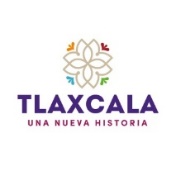 CENTRO DE REHABILITACIÓN INTEGRAL Y ESCUELA EN TERAPIA FÍSICA Y REHABILTACIÓN 	REPORTE DE VARIABLE			GOBIERNO DEL ESTADO DE TLAXCALACENTRO DE REHABILITACIÓN INTEGRAL Y ESCUELA EN TERAPIA FÍSICA Y REHABILTACIÓN 	REPORTE DE VARIABLE			GOBIERNO DEL ESTADO DE TLAXCALACENTRO DE REHABILITACIÓN INTEGRAL Y ESCUELA EN TERAPIA FÍSICA Y REHABILTACIÓN 	REPORTE DE VARIABLE	ESTRUCTURA PROGRAMÁTICAESTRUCTURA PROGRAMÁTICAESTRUCTURA PROGRAMÁTICADEPENDENCIA:CENTRO DE REHABILITACIÓN INTEGRAL Y ESCURELA EN TERAPIA FÍSICA Y REHABILITACIÓNTIPO DE INDICADOR: ESTRATÉGICOPROYECTO:Realizar todo tipo de acciones tendientes a modificar y mejorar la calidad de vida de las personas con discapacidad y vulnerabilidad, hasta lograr su rehabilitación integral, proporcionándoles así los medios para modificar su propia vida. Formar Licenciados en Terapia Física y Rehabilitación como un recurso humano de alta capacidad.DIMENSIÓN QUE ATIENDE: EFICACIAOBJETIVOS:Fortalecer  el enfoque de los servicios de rehabilitación Integral hacia la promoción del cuidado de la salud de las personas con discapacidad, la prevención y la atención oportuna de daños a la salud.UNIDAD DE MEDIDA: PORCENTAJEINDICADOR:Número de alumnos titulados contra los egresados de generaciones anteriores MEDIO DE VERIFICACIÓN:Solicitudes de titulación, Títulos emitidos. ENE-MARABR-JUNJUL-SEPOCT-DICPROGRAMADO17.0014.000.000.00ALCANZADO17.0013.000.000.00% DE AVANCE100 %92.85 %0.000.00ELABORÓELABORÓRESPONSABLE DEL PROYECTOAUTORIZÓAUTORIZÓAUTORIZÓDANIEL PEREZ RUIZDANIEL PEREZ RUIZL.F. Y R. IVÁN LUNA CEDEÑOL.F. Y R. IVÁN LUNA CEDEÑOL.F. Y R. IVÁN LUNA CEDEÑOL.F. Y R. IVÁN LUNA CEDEÑOCOORDINADOR ADMINISTRATIVOCOORDINADOR ADMINISTRATIVODIRECTOR GENERALDIRECTOR GENERALDIRECTOR GENERALDIRECTOR GENERALGOBIERNO DEL ESTADO DE TLAXCALACENTRO DE REHABILITACIÓN INTEGRAL Y ESCUELA EN TERAPIA FÍSICA Y REHABILTACIÓN REPORTE DE VARIABLEGOBIERNO DEL ESTADO DE TLAXCALACENTRO DE REHABILITACIÓN INTEGRAL Y ESCUELA EN TERAPIA FÍSICA Y REHABILTACIÓN REPORTE DE VARIABLEGOBIERNO DEL ESTADO DE TLAXCALACENTRO DE REHABILITACIÓN INTEGRAL Y ESCUELA EN TERAPIA FÍSICA Y REHABILTACIÓN REPORTE DE VARIABLEGOBIERNO DEL ESTADO DE TLAXCALACENTRO DE REHABILITACIÓN INTEGRAL Y ESCUELA EN TERAPIA FÍSICA Y REHABILTACIÓN REPORTE DE VARIABLEGOBIERNO DEL ESTADO DE TLAXCALACENTRO DE REHABILITACIÓN INTEGRAL Y ESCUELA EN TERAPIA FÍSICA Y REHABILTACIÓN REPORTE DE VARIABLEESTRUCTURA ADMINISTRATIVA Y PROGRAMÁTICAESTRUCTURA ADMINISTRATIVA Y PROGRAMÁTICAESTRUCTURA ADMINISTRATIVA Y PROGRAMÁTICAESTRUCTURA ADMINISTRATIVA Y PROGRAMÁTICAESTRUCTURA ADMINISTRATIVA Y PROGRAMÁTICADEPENDENCIA:CENTRO DE REHABILITACIÓN INTEGRAL Y ESCURELA EN TERAPIA FÍSICA Y REHABILITACIÓNCENTRO DE REHABILITACIÓN INTEGRAL Y ESCURELA EN TERAPIA FÍSICA Y REHABILITACIÓNCENTRO DE REHABILITACIÓN INTEGRAL Y ESCURELA EN TERAPIA FÍSICA Y REHABILITACIÓNTIPO DE INDICADOR: ESTRATEGICOPROYECTO:Realizar todo tipo de acciones tendientes a modificar y mejorar la calidad de vida de las personas con discapacidad y vulnerabilidad, hasta lograr su rehabilitación integral, proporcionándoles así los medios para modificar su propia vida. Formar Licenciados en Terapia Física y Rehabilitación como un recurso humano de alta capacidad.Realizar todo tipo de acciones tendientes a modificar y mejorar la calidad de vida de las personas con discapacidad y vulnerabilidad, hasta lograr su rehabilitación integral, proporcionándoles así los medios para modificar su propia vida. Formar Licenciados en Terapia Física y Rehabilitación como un recurso humano de alta capacidad.Realizar todo tipo de acciones tendientes a modificar y mejorar la calidad de vida de las personas con discapacidad y vulnerabilidad, hasta lograr su rehabilitación integral, proporcionándoles así los medios para modificar su propia vida. Formar Licenciados en Terapia Física y Rehabilitación como un recurso humano de alta capacidad.DIMENSIÓN QUE ATIENDE: EFICACIAOBJETIVOS:Fortalecer  el enfoque de los servicios de rehabilitación Integral hacia la promoción del cuidado de la salud de las personas con discapacidad, la prevención y la atención oportuna de daños a la salud..Fortalecer  el enfoque de los servicios de rehabilitación Integral hacia la promoción del cuidado de la salud de las personas con discapacidad, la prevención y la atención oportuna de daños a la salud..Fortalecer  el enfoque de los servicios de rehabilitación Integral hacia la promoción del cuidado de la salud de las personas con discapacidad, la prevención y la atención oportuna de daños a la salud..FRECUENCIA DEL INDICADOR: TRIMESTRALINDICADOR:Número de alumnos titulados contra los egresados de generaciones anterioresNúmero de alumnos titulados contra los egresados de generaciones anterioresNúmero de alumnos titulados contra los egresados de generaciones anterioresUNIDAD DE MEDIDA: PORCENTAJEMÉTODO DE CÁLCULO( Número alumnos titulados / Número de alumnos egresados)*100ESTRUCTURA DEL INDICADORESTRUCTURA DEL INDICADORESTRUCTURA DEL INDICADORESTRUCTURA DEL INDICADORESTRUCTURA DEL INDICADORTIPOELEMENTODESCRIPCIÓNVALORUNIDAD DE MEDIDAVARIABLESONúmero de alumnos titulados17.00PORCENTAJECONSTANTESSNúmero de alumnos egresados17.00PORCENTAJEENE-MARABR-JUNJUL-SEPOCT-DICPROGRAMADO17.0014.000.000.00EVALUADO100 %93 %0.000.00GOBIERNO DEL ESTADO DE TLAXCALACENTRO DE REHABILITACIÓN INTEGRAL Y ESCUELA EN TERAPIA FÍSICA Y REHABILTACIÓN REPORTE DE VARIABLEGOBIERNO DEL ESTADO DE TLAXCALACENTRO DE REHABILITACIÓN INTEGRAL Y ESCUELA EN TERAPIA FÍSICA Y REHABILTACIÓN REPORTE DE VARIABLEGOBIERNO DEL ESTADO DE TLAXCALACENTRO DE REHABILITACIÓN INTEGRAL Y ESCUELA EN TERAPIA FÍSICA Y REHABILTACIÓN REPORTE DE VARIABLEESTRUCTURA ADMINISTRATIVA Y PROGRAMÁTICAESTRUCTURA ADMINISTRATIVA Y PROGRAMÁTICAESTRUCTURA ADMINISTRATIVA Y PROGRAMÁTICADEPENDENCIA:CENTRO DE REHABILITACIÓN INTEGRAL Y ESCURELA EN TERAPIA FÍSICA Y REHABILITACIÓNTIPO DE INDICADOR: ESTRATÉGICOPROYECTO:Realizar todo tipo de acciones tendientes a modificar y mejorar la calidad de vida de las personas con discapacidad y vulnerabilidad, hasta lograr su rehabilitación integral, proporcionándoles así los medios para modificar su propia vida. Formar Licenciados en Terapia Física y Rehabilitación como un recurso humano de alta capacidad.DIMENSIÓN QUE ATIENDE: EFICACIACOMPORTAMIENTO DEL INDICADORELABORÓRESPONSABLE DEL PROYECTOAUTORIZÓDANIEL PEREZ RUIZL.F. Y R. IVÁN LUNA CEDEÑOL.F. Y R. IVÁN LUNA CEDEÑOCOORDINADOR ADMINISTRATIVODIRECTOR GENERALDIRECTOR GENERAL		GOBIERNO DEL ESTADO DE TLAXCALACENTRO DE REHABILITACIÓN INTEGRAL Y ESCUELA EN TERAPIA FÍSICA Y REHABILTACIÓN 	REPORTE DE VARIABLE			GOBIERNO DEL ESTADO DE TLAXCALACENTRO DE REHABILITACIÓN INTEGRAL Y ESCUELA EN TERAPIA FÍSICA Y REHABILTACIÓN 	REPORTE DE VARIABLE			GOBIERNO DEL ESTADO DE TLAXCALACENTRO DE REHABILITACIÓN INTEGRAL Y ESCUELA EN TERAPIA FÍSICA Y REHABILTACIÓN 	REPORTE DE VARIABLE			GOBIERNO DEL ESTADO DE TLAXCALACENTRO DE REHABILITACIÓN INTEGRAL Y ESCUELA EN TERAPIA FÍSICA Y REHABILTACIÓN 	REPORTE DE VARIABLE			GOBIERNO DEL ESTADO DE TLAXCALACENTRO DE REHABILITACIÓN INTEGRAL Y ESCUELA EN TERAPIA FÍSICA Y REHABILTACIÓN 	REPORTE DE VARIABLE			GOBIERNO DEL ESTADO DE TLAXCALACENTRO DE REHABILITACIÓN INTEGRAL Y ESCUELA EN TERAPIA FÍSICA Y REHABILTACIÓN 	REPORTE DE VARIABLE			GOBIERNO DEL ESTADO DE TLAXCALACENTRO DE REHABILITACIÓN INTEGRAL Y ESCUELA EN TERAPIA FÍSICA Y REHABILTACIÓN 	REPORTE DE VARIABLE			GOBIERNO DEL ESTADO DE TLAXCALACENTRO DE REHABILITACIÓN INTEGRAL Y ESCUELA EN TERAPIA FÍSICA Y REHABILTACIÓN 	REPORTE DE VARIABLE	ESTRUCTURA PROGRAMÁTICAESTRUCTURA PROGRAMÁTICAESTRUCTURA PROGRAMÁTICAESTRUCTURA PROGRAMÁTICAESTRUCTURA PROGRAMÁTICAESTRUCTURA PROGRAMÁTICAESTRUCTURA PROGRAMÁTICAESTRUCTURA PROGRAMÁTICADEPENDENCIA:DEPENDENCIA:CENTRO DE REHABILITACIÓN INTEGRAL Y ESCURELA EN TERAPIA FÍSICA Y REHABILITACIÓNCENTRO DE REHABILITACIÓN INTEGRAL Y ESCURELA EN TERAPIA FÍSICA Y REHABILITACIÓNCENTRO DE REHABILITACIÓN INTEGRAL Y ESCURELA EN TERAPIA FÍSICA Y REHABILITACIÓNTIPO DE INDICADOR: ESTRATÉGICOTIPO DE INDICADOR: ESTRATÉGICOTIPO DE INDICADOR: ESTRATÉGICOPROYECTO:PROYECTO:Realizar todo tipo de acciones tendientes a modificar y mejorar la calidad de vida de las personas con discapacidad y vulnerabilidad, hasta lograr su rehabilitación integral, proporcionándoles así los medios para modificar su propia vida. Formar Licenciados en Terapia Física y Rehabilitación como un recurso humano de alta capacidad.Realizar todo tipo de acciones tendientes a modificar y mejorar la calidad de vida de las personas con discapacidad y vulnerabilidad, hasta lograr su rehabilitación integral, proporcionándoles así los medios para modificar su propia vida. Formar Licenciados en Terapia Física y Rehabilitación como un recurso humano de alta capacidad.Realizar todo tipo de acciones tendientes a modificar y mejorar la calidad de vida de las personas con discapacidad y vulnerabilidad, hasta lograr su rehabilitación integral, proporcionándoles así los medios para modificar su propia vida. Formar Licenciados en Terapia Física y Rehabilitación como un recurso humano de alta capacidad.DIMENSIÓN QUE ATIENDE: EFICACIADIMENSIÓN QUE ATIENDE: EFICACIADIMENSIÓN QUE ATIENDE: EFICACIAOBJETIVOS:OBJETIVOS:Fortalecer  el enfoque de los servicios de rehabilitación Integral hacia la promoción del cuidado de la salud de las personas con discapacidad, la prevención y la atención oportuna de daños a la salud.Fortalecer  el enfoque de los servicios de rehabilitación Integral hacia la promoción del cuidado de la salud de las personas con discapacidad, la prevención y la atención oportuna de daños a la salud.Fortalecer  el enfoque de los servicios de rehabilitación Integral hacia la promoción del cuidado de la salud de las personas con discapacidad, la prevención y la atención oportuna de daños a la salud.UNIDAD DE MEDIDA: PORCENTAJEUNIDAD DE MEDIDA: PORCENTAJEUNIDAD DE MEDIDA: PORCENTAJEINDICADOR:INDICADOR:Porcentaje de cumplimiento en la realización del Congreso Internacional Porcentaje de cumplimiento en la realización del Congreso Internacional Porcentaje de cumplimiento en la realización del Congreso Internacional MEDIO DE VERIFICACIÓN:MEDIO DE VERIFICACIÓN:R.T.M. evidencia fotográfica, documentación contable (pólizas, Facturas), contratos, lista de asistencia. R.T.M. evidencia fotográfica, documentación contable (pólizas, Facturas), contratos, lista de asistencia. R.T.M. evidencia fotográfica, documentación contable (pólizas, Facturas), contratos, lista de asistencia. ENE-MARENE-MARABR-JUNJUL-SEPJUL-SEPOCT-DICPROGRAMADO0.000.000.001.001.000.00ALCANZADO0.000.000.000.000.000.00% DE AVANCE0.000.000.000.000.000.00ELABORÓELABORÓRESPONSABLE DEL PROYECTOAUTORIZÓAUTORIZÓAUTORIZÓDANIEL PEREZ RUIZDANIEL PEREZ RUIZL.F. Y R. IVÁN LUNA CEDEÑOL.F. Y R. IVÁN LUNA CEDEÑOL.F. Y R. IVÁN LUNA CEDEÑOL.F. Y R. IVÁN LUNA CEDEÑOCOORDINADOR ADMINISTRATIVOCOORDINADOR ADMINISTRATIVODIRECTOR GENERALDIRECTOR GENERALDIRECTOR GENERALDIRECTOR GENERALGOBIERNO DEL ESTADO DE TLAXCALACENTRO DE REHABILITACIÓN INTEGRAL Y ESCUELA EN TERAPIA FÍSICA Y REHABILTACIÓN REPORTE DE VARIABLEGOBIERNO DEL ESTADO DE TLAXCALACENTRO DE REHABILITACIÓN INTEGRAL Y ESCUELA EN TERAPIA FÍSICA Y REHABILTACIÓN REPORTE DE VARIABLEGOBIERNO DEL ESTADO DE TLAXCALACENTRO DE REHABILITACIÓN INTEGRAL Y ESCUELA EN TERAPIA FÍSICA Y REHABILTACIÓN REPORTE DE VARIABLEGOBIERNO DEL ESTADO DE TLAXCALACENTRO DE REHABILITACIÓN INTEGRAL Y ESCUELA EN TERAPIA FÍSICA Y REHABILTACIÓN REPORTE DE VARIABLEGOBIERNO DEL ESTADO DE TLAXCALACENTRO DE REHABILITACIÓN INTEGRAL Y ESCUELA EN TERAPIA FÍSICA Y REHABILTACIÓN REPORTE DE VARIABLEESTRUCTURA ADMINISTRATIVA Y PROGRAMÁTICAESTRUCTURA ADMINISTRATIVA Y PROGRAMÁTICAESTRUCTURA ADMINISTRATIVA Y PROGRAMÁTICAESTRUCTURA ADMINISTRATIVA Y PROGRAMÁTICAESTRUCTURA ADMINISTRATIVA Y PROGRAMÁTICADEPENDENCIA:CENTRO DE REHABILITACIÓN INTEGRAL Y ESCURELA EN TERAPIA FÍSICA Y REHABILITACIÓNCENTRO DE REHABILITACIÓN INTEGRAL Y ESCURELA EN TERAPIA FÍSICA Y REHABILITACIÓNCENTRO DE REHABILITACIÓN INTEGRAL Y ESCURELA EN TERAPIA FÍSICA Y REHABILITACIÓNTIPO DE INDICADOR: ESTRATEGICOPROYECTO:Realizar todo tipo de acciones tendientes a modificar y mejorar la calidad de vida de las personas con discapacidad y vulnerabilidad, hasta lograr su rehabilitación integral, proporcionándoles así los medios para modificar su propia vida. Formar Licenciados en Terapia Física y Rehabilitación como un recurso humano de alta capacidad.Realizar todo tipo de acciones tendientes a modificar y mejorar la calidad de vida de las personas con discapacidad y vulnerabilidad, hasta lograr su rehabilitación integral, proporcionándoles así los medios para modificar su propia vida. Formar Licenciados en Terapia Física y Rehabilitación como un recurso humano de alta capacidad.Realizar todo tipo de acciones tendientes a modificar y mejorar la calidad de vida de las personas con discapacidad y vulnerabilidad, hasta lograr su rehabilitación integral, proporcionándoles así los medios para modificar su propia vida. Formar Licenciados en Terapia Física y Rehabilitación como un recurso humano de alta capacidad.DIMENSIÓN QUE ATIENDE: EFICACIAOBJETIVOS:Fortalecer  el enfoque de los servicios de rehabilitación Integral hacia la promoción del cuidado de la salud de las personas con discapacidad, la prevención y la atención oportuna de daños a la salud..Fortalecer  el enfoque de los servicios de rehabilitación Integral hacia la promoción del cuidado de la salud de las personas con discapacidad, la prevención y la atención oportuna de daños a la salud..Fortalecer  el enfoque de los servicios de rehabilitación Integral hacia la promoción del cuidado de la salud de las personas con discapacidad, la prevención y la atención oportuna de daños a la salud..FRECUENCIA DEL INDICADOR: TRIMESTRALINDICADOR:Porcentaje de cumplimiento en la realización del Congreso Internacional Porcentaje de cumplimiento en la realización del Congreso Internacional Porcentaje de cumplimiento en la realización del Congreso Internacional UNIDAD DE MEDIDA: PORCENTAJEMÉTODO DE CÁLCULO( Número congresos internacionales realizados / Número de  congresos internacionales programados)*100ESTRUCTURA DEL INDICADORESTRUCTURA DEL INDICADORESTRUCTURA DEL INDICADORESTRUCTURA DEL INDICADORESTRUCTURA DEL INDICADORTIPOELEMENTODESCRIPCIÓNVALORUNIDAD DE MEDIDAVARIABLESONúmero de alumnos titulados20.00PORCENTAJECONSTANTESSNúmero de alumnos egresados20.00PORCENTAJEENE-MARABR-JUNJUL-SEPOCT-DICPROGRAMADO0.000.000.000.00EVALUADO0.000.000.000.00GOBIERNO DEL ESTADO DE TLAXCALACENTRO DE REHABILITACIÓN INTEGRAL Y ESCUELA EN TERAPIA FÍSICA Y REHABILTACIÓN REPORTE DE VARIABLEGOBIERNO DEL ESTADO DE TLAXCALACENTRO DE REHABILITACIÓN INTEGRAL Y ESCUELA EN TERAPIA FÍSICA Y REHABILTACIÓN REPORTE DE VARIABLEGOBIERNO DEL ESTADO DE TLAXCALACENTRO DE REHABILITACIÓN INTEGRAL Y ESCUELA EN TERAPIA FÍSICA Y REHABILTACIÓN REPORTE DE VARIABLEESTRUCTURA ADMINISTRATIVA Y PROGRAMÁTICAESTRUCTURA ADMINISTRATIVA Y PROGRAMÁTICAESTRUCTURA ADMINISTRATIVA Y PROGRAMÁTICADEPENDENCIA:CENTRO DE REHABILITACIÓN INTEGRAL Y ESCURELA EN TERAPIA FÍSICA Y REHABILITACIÓNTIPO DE INDICADOR: ESTRATÉGICOPROYECTO:Realizar todo tipo de acciones tendientes a modificar y mejorar la calidad de vida de las personas con discapacidad y vulnerabilidad, hasta lograr su rehabilitación integral, proporcionándoles así los medios para modificar su propia vida. Formar Licenciados en Terapia Física y Rehabilitación como un recurso humano de alta capacidad.DIMENSIÓN QUE ATIENDE: EFICACIACOMPORTAMIENTO DEL INDICADORELABORÓRESPONSABLE DEL PROYECTOAUTORIZÓDANIEL PEREZ RUIZL.F. Y R. IVÁN LUNA CEDEÑOL.F. Y R. IVÁN LUNA CEDEÑOCOORDINADOR ADMINISTRATIVODIRECTOR GENERALDIRECTOR GENERAL		GOBIERNO DEL ESTADO DE TLAXCALA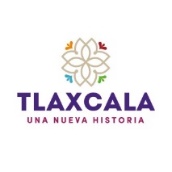 CENTRO DE REHABILITACIÓN INTEGRAL Y ESCUELA EN TERAPIA FÍSICA Y REHABILTACIÓN 	REPORTE DE VARIABLE			GOBIERNO DEL ESTADO DE TLAXCALACENTRO DE REHABILITACIÓN INTEGRAL Y ESCUELA EN TERAPIA FÍSICA Y REHABILTACIÓN 	REPORTE DE VARIABLE			GOBIERNO DEL ESTADO DE TLAXCALACENTRO DE REHABILITACIÓN INTEGRAL Y ESCUELA EN TERAPIA FÍSICA Y REHABILTACIÓN 	REPORTE DE VARIABLE			GOBIERNO DEL ESTADO DE TLAXCALACENTRO DE REHABILITACIÓN INTEGRAL Y ESCUELA EN TERAPIA FÍSICA Y REHABILTACIÓN 	REPORTE DE VARIABLE			GOBIERNO DEL ESTADO DE TLAXCALACENTRO DE REHABILITACIÓN INTEGRAL Y ESCUELA EN TERAPIA FÍSICA Y REHABILTACIÓN 	REPORTE DE VARIABLE			GOBIERNO DEL ESTADO DE TLAXCALACENTRO DE REHABILITACIÓN INTEGRAL Y ESCUELA EN TERAPIA FÍSICA Y REHABILTACIÓN 	REPORTE DE VARIABLE			GOBIERNO DEL ESTADO DE TLAXCALACENTRO DE REHABILITACIÓN INTEGRAL Y ESCUELA EN TERAPIA FÍSICA Y REHABILTACIÓN 	REPORTE DE VARIABLE	ESTRUCTURA PROGRAMÁTICAESTRUCTURA PROGRAMÁTICAESTRUCTURA PROGRAMÁTICAESTRUCTURA PROGRAMÁTICAESTRUCTURA PROGRAMÁTICAESTRUCTURA PROGRAMÁTICAESTRUCTURA PROGRAMÁTICADEPENDENCIA:DEPENDENCIA:CENTRO DE REHABILITACIÓN INTEGRAL Y ESCURELA EN TERAPIA FÍSICA Y REHABILITACIÓNCENTRO DE REHABILITACIÓN INTEGRAL Y ESCURELA EN TERAPIA FÍSICA Y REHABILITACIÓNCENTRO DE REHABILITACIÓN INTEGRAL Y ESCURELA EN TERAPIA FÍSICA Y REHABILITACIÓNTIPO DE INDICADOR: ESTRATÉGICOTIPO DE INDICADOR: ESTRATÉGICOPROYECTO:PROYECTO:Realizar todo tipo de acciones tendientes a modificar y mejorar la calidad de vida de las personas con discapacidad y vulnerabilidad, hasta lograr su rehabilitación integral, proporcionándoles así los medios para modificar su propia vida. Formar Licenciados en Terapia Física y Rehabilitación como un recurso humano de alta capacidad.Realizar todo tipo de acciones tendientes a modificar y mejorar la calidad de vida de las personas con discapacidad y vulnerabilidad, hasta lograr su rehabilitación integral, proporcionándoles así los medios para modificar su propia vida. Formar Licenciados en Terapia Física y Rehabilitación como un recurso humano de alta capacidad.Realizar todo tipo de acciones tendientes a modificar y mejorar la calidad de vida de las personas con discapacidad y vulnerabilidad, hasta lograr su rehabilitación integral, proporcionándoles así los medios para modificar su propia vida. Formar Licenciados en Terapia Física y Rehabilitación como un recurso humano de alta capacidad.DIMENSIÓN QUE ATIENDE: EFICACIADIMENSIÓN QUE ATIENDE: EFICACIAOBJETIVOS:OBJETIVOS:Fortalecer  el enfoque de los servicios de rehabilitación Integral hacia la promoción del cuidado de la salud de las personas con discapacidad, la prevención y la atención oportuna de daños a la salud.Fortalecer  el enfoque de los servicios de rehabilitación Integral hacia la promoción del cuidado de la salud de las personas con discapacidad, la prevención y la atención oportuna de daños a la salud.Fortalecer  el enfoque de los servicios de rehabilitación Integral hacia la promoción del cuidado de la salud de las personas con discapacidad, la prevención y la atención oportuna de daños a la salud.UNIDAD DE MEDIDA: PORCENTAJEUNIDAD DE MEDIDA: PORCENTAJEINDICADOR:INDICADOR:Numero de seminarios realizados dirigidos al colegiado o alumnos Numero de seminarios realizados dirigidos al colegiado o alumnos Numero de seminarios realizados dirigidos al colegiado o alumnos MEDIO DE VERIFICACIÓN:MEDIO DE VERIFICACIÓN:R.T.M. evidencia fotográfica, documentación contable (pólizas, Facturas), contratos, lista de asistencia. R.T.M. evidencia fotográfica, documentación contable (pólizas, Facturas), contratos, lista de asistencia. R.T.M. evidencia fotográfica, documentación contable (pólizas, Facturas), contratos, lista de asistencia. ENE-MARENE-MARABR-JUNJUL-SEPJUL-SEPOCT-DICOCT-DICPROGRAMADO5.005.004.000.000.000.000.00ALCANZADO5.005.004.000.000.000.000.00% DE AVANCE100.00100.00100 %0.000.000.000.00ELABORÓELABORÓRESPONSABLE DEL PROYECTOAUTORIZÓAUTORIZÓAUTORIZÓDANIEL PEREZ RUIZDANIEL PEREZ RUIZL.F. Y R. IVÁN LUNA CEDEÑOL.F. Y R. IVÁN LUNA CEDEÑOL.F. Y R. IVÁN LUNA CEDEÑOL.F. Y R. IVÁN LUNA CEDEÑOCOORDINADOR ADMINISTRATIVOCOORDINADOR ADMINISTRATIVODIRECTOR GENERALDIRECTOR GENERALDIRECTOR GENERALDIRECTOR GENERALGOBIERNO DEL ESTADO DE TLAXCALACENTRO DE REHABILITACIÓN INTEGRAL Y ESCUELA EN TERAPIA FÍSICA Y REHABILTACIÓN REPORTE DE VARIABLEGOBIERNO DEL ESTADO DE TLAXCALACENTRO DE REHABILITACIÓN INTEGRAL Y ESCUELA EN TERAPIA FÍSICA Y REHABILTACIÓN REPORTE DE VARIABLEGOBIERNO DEL ESTADO DE TLAXCALACENTRO DE REHABILITACIÓN INTEGRAL Y ESCUELA EN TERAPIA FÍSICA Y REHABILTACIÓN REPORTE DE VARIABLEGOBIERNO DEL ESTADO DE TLAXCALACENTRO DE REHABILITACIÓN INTEGRAL Y ESCUELA EN TERAPIA FÍSICA Y REHABILTACIÓN REPORTE DE VARIABLEGOBIERNO DEL ESTADO DE TLAXCALACENTRO DE REHABILITACIÓN INTEGRAL Y ESCUELA EN TERAPIA FÍSICA Y REHABILTACIÓN REPORTE DE VARIABLEESTRUCTURA ADMINISTRATIVA Y PROGRAMÁTICAESTRUCTURA ADMINISTRATIVA Y PROGRAMÁTICAESTRUCTURA ADMINISTRATIVA Y PROGRAMÁTICAESTRUCTURA ADMINISTRATIVA Y PROGRAMÁTICAESTRUCTURA ADMINISTRATIVA Y PROGRAMÁTICADEPENDENCIA:CENTRO DE REHABILITACIÓN INTEGRAL Y ESCURELA EN TERAPIA FÍSICA Y REHABILITACIÓNCENTRO DE REHABILITACIÓN INTEGRAL Y ESCURELA EN TERAPIA FÍSICA Y REHABILITACIÓNCENTRO DE REHABILITACIÓN INTEGRAL Y ESCURELA EN TERAPIA FÍSICA Y REHABILITACIÓNTIPO DE INDICADOR: ESTRATEGICOPROYECTO:Realizar todo tipo de acciones tendientes a modificar y mejorar la calidad de vida de las personas con discapacidad y vulnerabilidad, hasta lograr su rehabilitación integral, proporcionándoles así los medios para modificar su propia vida. Formar Licenciados en Terapia Física y Rehabilitación como un recurso humano de alta capacidad.Realizar todo tipo de acciones tendientes a modificar y mejorar la calidad de vida de las personas con discapacidad y vulnerabilidad, hasta lograr su rehabilitación integral, proporcionándoles así los medios para modificar su propia vida. Formar Licenciados en Terapia Física y Rehabilitación como un recurso humano de alta capacidad.Realizar todo tipo de acciones tendientes a modificar y mejorar la calidad de vida de las personas con discapacidad y vulnerabilidad, hasta lograr su rehabilitación integral, proporcionándoles así los medios para modificar su propia vida. Formar Licenciados en Terapia Física y Rehabilitación como un recurso humano de alta capacidad.DIMENSIÓN QUE ATIENDE: EFICACIAOBJETIVOS:Fortalecer  el enfoque de los servicios de rehabilitación Integral hacia la promoción del cuidado de la salud de las personas con discapacidad, la prevención y la atención oportuna de daños a la salud..Fortalecer  el enfoque de los servicios de rehabilitación Integral hacia la promoción del cuidado de la salud de las personas con discapacidad, la prevención y la atención oportuna de daños a la salud..Fortalecer  el enfoque de los servicios de rehabilitación Integral hacia la promoción del cuidado de la salud de las personas con discapacidad, la prevención y la atención oportuna de daños a la salud..FRECUENCIA DEL INDICADOR: TRIMESTRALINDICADOR:Numero de seminarios realizados dirigidos al colegiado o alumnosNumero de seminarios realizados dirigidos al colegiado o alumnosNumero de seminarios realizados dirigidos al colegiado o alumnosUNIDAD DE MEDIDA: PORCENTAJEMÉTODO DE CÁLCULO( Número de seminarios realizados / Número de  seminarios programados)*100ESTRUCTURA DEL INDICADORESTRUCTURA DEL INDICADORESTRUCTURA DEL INDICADORESTRUCTURA DEL INDICADORESTRUCTURA DEL INDICADORTIPOELEMENTODESCRIPCIÓNVALORUNIDAD DE MEDIDAVARIABLESONúmero de seminarios realizados5.00PORCENTAJECONSTANTESSNúmero de seminarios programados5.00PORCENTAJEENE-MARABR-JUNJUL-SEPOCT-DICPROGRAMADO5.004.000.000.00EVALUADO100.00 %100 %0.000.00GOBIERNO DEL ESTADO DE TLAXCALACENTRO DE REHABILITACIÓN INTEGRAL Y ESCUELA EN TERAPIA FÍSICA Y REHABILTACIÓN REPORTE DE VARIABLEGOBIERNO DEL ESTADO DE TLAXCALACENTRO DE REHABILITACIÓN INTEGRAL Y ESCUELA EN TERAPIA FÍSICA Y REHABILTACIÓN REPORTE DE VARIABLEGOBIERNO DEL ESTADO DE TLAXCALACENTRO DE REHABILITACIÓN INTEGRAL Y ESCUELA EN TERAPIA FÍSICA Y REHABILTACIÓN REPORTE DE VARIABLEESTRUCTURA ADMINISTRATIVA Y PROGRAMÁTICAESTRUCTURA ADMINISTRATIVA Y PROGRAMÁTICAESTRUCTURA ADMINISTRATIVA Y PROGRAMÁTICADEPENDENCIA:CENTRO DE REHABILITACIÓN INTEGRAL Y ESCURELA EN TERAPIA FÍSICA Y REHABILITACIÓNTIPO DE INDICADOR: ESTRATÉGICOPROYECTO:Realizar todo tipo de acciones tendientes a modificar y mejorar la calidad de vida de las personas con discapacidad y vulnerabilidad, hasta lograr su rehabilitación integral, proporcionándoles así los medios para modificar su propia vida. Formar Licenciados en Terapia Física y Rehabilitación como un recurso humano de alta capacidad.DIMENSIÓN QUE ATIENDE: EFICACIACOMPORTAMIENTO DEL INDICADORELABORÓRESPONSABLE DEL PROYECTOAUTORIZÓDANIEL PEREZ RUIZL.F. Y R. IVÁN LUNA CEDEÑOL.F. Y R. IVÁN LUNA CEDEÑOCOORDINADOR ADMINISTRATIVODIRECTOR GENERALDIRECTOR GENERAL		GOBIERNO DEL ESTADO DE TLAXCALA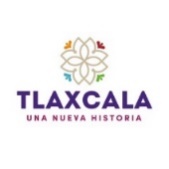 CENTRO DE REHABILITACIÓN INTEGRAL Y ESCUELA EN TERAPIA FÍSICA Y REHABILTACIÓN 	REPORTE DE VARIABLE			GOBIERNO DEL ESTADO DE TLAXCALACENTRO DE REHABILITACIÓN INTEGRAL Y ESCUELA EN TERAPIA FÍSICA Y REHABILTACIÓN 	REPORTE DE VARIABLE			GOBIERNO DEL ESTADO DE TLAXCALACENTRO DE REHABILITACIÓN INTEGRAL Y ESCUELA EN TERAPIA FÍSICA Y REHABILTACIÓN 	REPORTE DE VARIABLE			GOBIERNO DEL ESTADO DE TLAXCALACENTRO DE REHABILITACIÓN INTEGRAL Y ESCUELA EN TERAPIA FÍSICA Y REHABILTACIÓN 	REPORTE DE VARIABLE			GOBIERNO DEL ESTADO DE TLAXCALACENTRO DE REHABILITACIÓN INTEGRAL Y ESCUELA EN TERAPIA FÍSICA Y REHABILTACIÓN 	REPORTE DE VARIABLE			GOBIERNO DEL ESTADO DE TLAXCALACENTRO DE REHABILITACIÓN INTEGRAL Y ESCUELA EN TERAPIA FÍSICA Y REHABILTACIÓN 	REPORTE DE VARIABLE			GOBIERNO DEL ESTADO DE TLAXCALACENTRO DE REHABILITACIÓN INTEGRAL Y ESCUELA EN TERAPIA FÍSICA Y REHABILTACIÓN 	REPORTE DE VARIABLE	ESTRUCTURA PROGRAMÁTICAESTRUCTURA PROGRAMÁTICAESTRUCTURA PROGRAMÁTICAESTRUCTURA PROGRAMÁTICAESTRUCTURA PROGRAMÁTICAESTRUCTURA PROGRAMÁTICAESTRUCTURA PROGRAMÁTICADEPENDENCIA:DEPENDENCIA:CENTRO DE REHABILITACIÓN INTEGRAL Y ESCURELA EN TERAPIA FÍSICA Y REHABILITACIÓNCENTRO DE REHABILITACIÓN INTEGRAL Y ESCURELA EN TERAPIA FÍSICA Y REHABILITACIÓNCENTRO DE REHABILITACIÓN INTEGRAL Y ESCURELA EN TERAPIA FÍSICA Y REHABILITACIÓNTIPO DE INDICADOR: ESTRATÉGICOTIPO DE INDICADOR: ESTRATÉGICOPROYECTO:PROYECTO:Realizar todo tipo de acciones tendientes a modificar y mejorar la calidad de vida de las personas con discapacidad y vulnerabilidad, hasta lograr su rehabilitación integral, proporcionándoles así los medios para modificar su propia vida. Formar Licenciados en Terapia Física y Rehabilitación como un recurso humano de alta capacidad.Realizar todo tipo de acciones tendientes a modificar y mejorar la calidad de vida de las personas con discapacidad y vulnerabilidad, hasta lograr su rehabilitación integral, proporcionándoles así los medios para modificar su propia vida. Formar Licenciados en Terapia Física y Rehabilitación como un recurso humano de alta capacidad.Realizar todo tipo de acciones tendientes a modificar y mejorar la calidad de vida de las personas con discapacidad y vulnerabilidad, hasta lograr su rehabilitación integral, proporcionándoles así los medios para modificar su propia vida. Formar Licenciados en Terapia Física y Rehabilitación como un recurso humano de alta capacidad.DIMENSIÓN QUE ATIENDE: EFICACIADIMENSIÓN QUE ATIENDE: EFICACIAOBJETIVOS:OBJETIVOS:Fortalecer  el enfoque de los servicios de rehabilitación Integral hacia la promoción del cuidado de la salud de las personas con discapacidad, la prevención y la atención oportuna de daños a la salud.Fortalecer  el enfoque de los servicios de rehabilitación Integral hacia la promoción del cuidado de la salud de las personas con discapacidad, la prevención y la atención oportuna de daños a la salud.Fortalecer  el enfoque de los servicios de rehabilitación Integral hacia la promoción del cuidado de la salud de las personas con discapacidad, la prevención y la atención oportuna de daños a la salud.UNIDAD DE MEDIDA: PORCENTAJEUNIDAD DE MEDIDA: PORCENTAJEINDICADOR:INDICADOR:Porcentaje de cumplimiento en la capacitación del personal del CRI Porcentaje de cumplimiento en la capacitación del personal del CRI Porcentaje de cumplimiento en la capacitación del personal del CRI MEDIO DE VERIFICACIÓN:MEDIO DE VERIFICACIÓN:Constancias, evidencia fotográfica, lista de asistencia, documentación contable (pólizas, Facturas),  R.T.MConstancias, evidencia fotográfica, lista de asistencia, documentación contable (pólizas, Facturas),  R.T.MConstancias, evidencia fotográfica, lista de asistencia, documentación contable (pólizas, Facturas),  R.T.MENE-MARENE-MARABR-JUNJUL-SEPJUL-SEPOCT-DICOCT-DICPROGRAMADO6.006.007.000.000.000.000.00ALCANZADO6.006.006.000.000.000.000.00% DE AVANCE100.00100.0086%0.000.000.000.00ELABORÓELABORÓRESPONSABLE DEL PROYECTOAUTORIZÓAUTORIZÓAUTORIZÓDANIEL PEREZ RUIZDANIEL PEREZ RUIZL.F. Y R. IVÁN LUNA CEDEÑOL.F. Y R. IVÁN LUNA CEDEÑOL.F. Y R. IVÁN LUNA CEDEÑOL.F. Y R. IVÁN LUNA CEDEÑOCOORDINADOR ADMINISTRATIVOCOORDINADOR ADMINISTRATIVODIRECTOR GENERALDIRECTOR GENERALDIRECTOR GENERALDIRECTOR GENERALGOBIERNO DEL ESTADO DE TLAXCALACENTRO DE REHABILITACIÓN INTEGRAL Y ESCUELA EN TERAPIA FÍSICA Y REHABILTACIÓN REPORTE DE VARIABLEGOBIERNO DEL ESTADO DE TLAXCALACENTRO DE REHABILITACIÓN INTEGRAL Y ESCUELA EN TERAPIA FÍSICA Y REHABILTACIÓN REPORTE DE VARIABLEGOBIERNO DEL ESTADO DE TLAXCALACENTRO DE REHABILITACIÓN INTEGRAL Y ESCUELA EN TERAPIA FÍSICA Y REHABILTACIÓN REPORTE DE VARIABLEGOBIERNO DEL ESTADO DE TLAXCALACENTRO DE REHABILITACIÓN INTEGRAL Y ESCUELA EN TERAPIA FÍSICA Y REHABILTACIÓN REPORTE DE VARIABLEGOBIERNO DEL ESTADO DE TLAXCALACENTRO DE REHABILITACIÓN INTEGRAL Y ESCUELA EN TERAPIA FÍSICA Y REHABILTACIÓN REPORTE DE VARIABLEESTRUCTURA ADMINISTRATIVA Y PROGRAMÁTICAESTRUCTURA ADMINISTRATIVA Y PROGRAMÁTICAESTRUCTURA ADMINISTRATIVA Y PROGRAMÁTICAESTRUCTURA ADMINISTRATIVA Y PROGRAMÁTICAESTRUCTURA ADMINISTRATIVA Y PROGRAMÁTICADEPENDENCIA:CENTRO DE REHABILITACIÓN INTEGRAL Y ESCURELA EN TERAPIA FÍSICA Y REHABILITACIÓNCENTRO DE REHABILITACIÓN INTEGRAL Y ESCURELA EN TERAPIA FÍSICA Y REHABILITACIÓNCENTRO DE REHABILITACIÓN INTEGRAL Y ESCURELA EN TERAPIA FÍSICA Y REHABILITACIÓNTIPO DE INDICADOR: ESTRATEGICOPROYECTO:Realizar todo tipo de acciones tendientes a modificar y mejorar la calidad de vida de las personas con discapacidad y vulnerabilidad, hasta lograr su rehabilitación integral, proporcionándoles así los medios para modificar su propia vida. Formar Licenciados en Terapia Física y Rehabilitación como un recurso humano de alta capacidad.Realizar todo tipo de acciones tendientes a modificar y mejorar la calidad de vida de las personas con discapacidad y vulnerabilidad, hasta lograr su rehabilitación integral, proporcionándoles así los medios para modificar su propia vida. Formar Licenciados en Terapia Física y Rehabilitación como un recurso humano de alta capacidad.Realizar todo tipo de acciones tendientes a modificar y mejorar la calidad de vida de las personas con discapacidad y vulnerabilidad, hasta lograr su rehabilitación integral, proporcionándoles así los medios para modificar su propia vida. Formar Licenciados en Terapia Física y Rehabilitación como un recurso humano de alta capacidad.DIMENSIÓN QUE ATIENDE: EFICACIAOBJETIVOS:Fortalecer  el enfoque de los servicios de rehabilitación Integral hacia la promoción del cuidado de la salud de las personas con discapacidad, la prevención y la atención oportuna de daños a la salud..Fortalecer  el enfoque de los servicios de rehabilitación Integral hacia la promoción del cuidado de la salud de las personas con discapacidad, la prevención y la atención oportuna de daños a la salud..Fortalecer  el enfoque de los servicios de rehabilitación Integral hacia la promoción del cuidado de la salud de las personas con discapacidad, la prevención y la atención oportuna de daños a la salud..FRECUENCIA DEL INDICADOR: TRIMESTRALINDICADOR:Porcentaje de cumplimiento en la capacitación del personal del CRI Porcentaje de cumplimiento en la capacitación del personal del CRI Porcentaje de cumplimiento en la capacitación del personal del CRI UNIDAD DE MEDIDA: PORCENTAJEMÉTODO DE CÁLCULO( Número de capacitaciones proporcionadas al personal de CRI / Número de  capacitaciones programadas)*100ESTRUCTURA DEL INDICADORESTRUCTURA DEL INDICADORESTRUCTURA DEL INDICADORESTRUCTURA DEL INDICADORESTRUCTURA DEL INDICADORTIPOELEMENTODESCRIPCIÓNVALORUNIDAD DE MEDIDAVARIABLESONúmero de capacitaciones proporcionadas al personal de CRI6.00PORCENTAJECONSTANTESSNúmero de capacitaciones programadas6.00PORCENTAJEENE-MARABR-JUNJUL-SEPOCT-DICPROGRAMADO6.007.000.000.00EVALUADO100.00 %86 %0.000.00GOBIERNO DEL ESTADO DE TLAXCALACENTRO DE REHABILITACIÓN INTEGRAL Y ESCUELA EN TERAPIA FÍSICA Y REHABILTACIÓN REPORTE DE VARIABLEGOBIERNO DEL ESTADO DE TLAXCALACENTRO DE REHABILITACIÓN INTEGRAL Y ESCUELA EN TERAPIA FÍSICA Y REHABILTACIÓN REPORTE DE VARIABLEGOBIERNO DEL ESTADO DE TLAXCALACENTRO DE REHABILITACIÓN INTEGRAL Y ESCUELA EN TERAPIA FÍSICA Y REHABILTACIÓN REPORTE DE VARIABLEESTRUCTURA ADMINISTRATIVA Y PROGRAMÁTICAESTRUCTURA ADMINISTRATIVA Y PROGRAMÁTICAESTRUCTURA ADMINISTRATIVA Y PROGRAMÁTICADEPENDENCIA:CENTRO DE REHABILITACIÓN INTEGRAL Y ESCURELA EN TERAPIA FÍSICA Y REHABILITACIÓNTIPO DE INDICADOR: ESTRATÉGICOPROYECTO:Realizar todo tipo de acciones tendientes a modificar y mejorar la calidad de vida de las personas con discapacidad y vulnerabilidad, hasta lograr su rehabilitación integral, proporcionándoles así los medios para modificar su propia vida. Formar Licenciados en Terapia Física y Rehabilitación como un recurso humano de alta capacidad.DIMENSIÓN QUE ATIENDE: EFICACIACOMPORTAMIENTO DEL INDICADORELABORÓRESPONSABLE DEL PROYECTOAUTORIZÓDANIEL PEREZ RUIZL.F. Y R. IVÁN LUNA CEDEÑOL.F. Y R. IVÁN LUNA CEDEÑOCOORDINADOR ADMINISTRATIVODIRECTOR GENERALDIRECTOR GENERAL